Tabella 2.1. Elenco terremoti storici nell’area in esame.Tabella 2.2. Sequenza sismica maggio-giugno 2012: eventi di magnitudo superiore a 3.5.Tabella 2.3 Principali caratteristiche dei segnali sismici di riferimento.Tabella 4.1 Indagini geognostiche pregresse.Tabella 4.2 Indagini geognostiche ex-novo.* Realizzate per edifici strategici CLETabella 4.3 Prove SCPTU realizzate in corrispondenza dei comparti POC.* aree di proprietà del Committente in cui sono stati realizzati studi di amplificazione sismica localeTabella 4.4 Prove SCPTU,  HVSR e ESAC realizzate in corrispondenza degli edifici strategici per la CLE.Tabella 5.1. Frequenze e ampiezze da misure HVSR.* realizzate ex novo per questo studio** realizzate per edifici strategici CLETabella 5.2 Velocità equivalente delle onde di taglio.Tabella 5.3 Categorie di sottosuolo da NTC 2008.Tabella 5.4Tabella 5.5. Spoil behaviour types secondo Robertson (1990) e successive aggiornamenti.Tabella 7.1 Fattori di amplificazione per analisi di amplificazione sismica di secondo livello 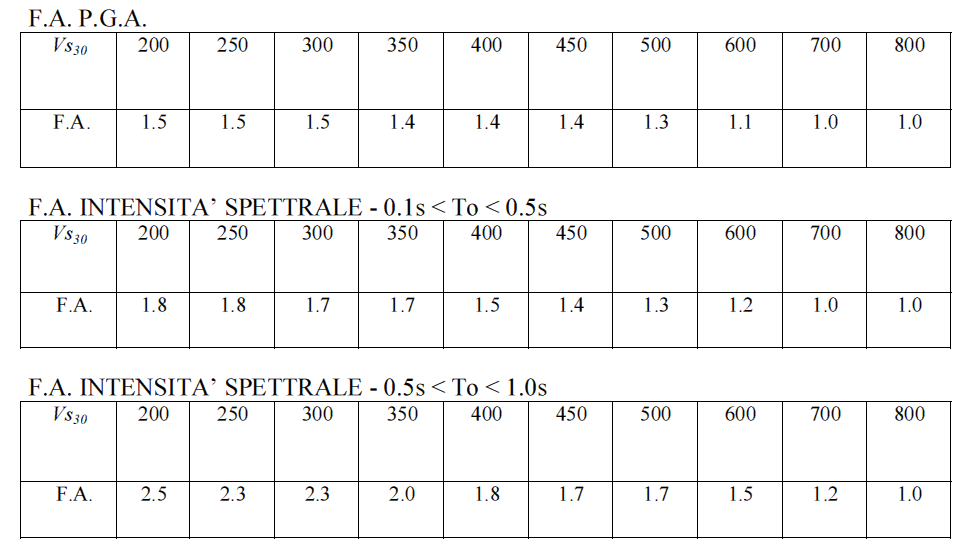 Tabella 7.2 Sequenza litostratigrafica 1.Tabella 7.3 Sequenza litostratigrafica 2.Tabella 7.4 Sequenza litostratigrafica 3.Tabella 7.5 Sequenza litostratigrafica 4.Tabella 7.6 Sequenza litostratigrafica 5.Tabella 7.7 Sequenza litostratigrafica 6.Tabella 7.8 Sequenza litostratigrafica 7.Tabella 7.9 Sequenza litostratigrafica 8.Tabella 7.10 Sequenza litostratigrafica 9.Tabella 7.11 Sequenza litostratigrafica 10.Tabella 7.12 Sequenza litostratigrafica 11.Tabella 7.13 Sequenza litostratigrafica 12.Tabella 7.14 Sequenza litostratigrafica 13.Tabella 7.15 Sequenza litostratigrafica 14.Tabella7.16 Curve di decadimento del modulo G normalizzate e curve di incremento del damping D di progetto per i terreni prevalentemente argillosi.Tabella 7.17 Curve di decadimento del modulo G normalizzate e curve di incremento del damping D di progetto per i terreni prevalentemente limosi.Tabella 7.18 Curve di decadimento del modulo G normalizzate e curve di incremento del damping D di progetto per i terreni prevalentemente sabbiosi.Tabella 7.19 Sequenza litostratigrafica 1, caratteristiche dei moti in superficie.Tabella 7.20 Sequenza litostratigrafica 1, fattori di amplificazione.Tabella 7.21 Sequenza litostratigrafica 2, caratteristiche dei moti in superficie.Tabella 7.22 Sequenza litostratigrafica 2, fattori di amplificazione.Tabella 7.23 Sequenza litostratigrafica 3, caratteristiche dei moti in superficie.Tabella 7.24 Sequenza litostratigrafica 3, fattori di amplificazione.Tabella 7.25 Sequenza litostratigrafica 4, caratteristiche dei moti in superficie.Tabella 7.26 Sequenza litostratigrafica 4, fattori di amplificazione.Tabella 7.27 Sequenza litostratigrafica 5, caratteristiche dei moti in superficie.Tabella 7.28 Sequenza litostratigrafica 5, fattori di amplificazione.Tabella 7.29 Sequenza litostratigrafica 6, caratteristiche dei moti in superficie.Tabella 7.30 Sequenza litostratigrafica 6, fattori di amplificazione.Tabella 7.31 Sequenza litostratigrafica 7, caratteristiche dei moti in superficie.Tabella 7.32 Sequenza litostratigrafica 7, fattori di amplificazione.Tabella 7.33 Sequenza litostratigrafica 8, caratteristiche dei moti in superficie.Tabella 7.34 Sequenza litostratigrafica 8, fattori di amplificazione.Tabella 7.35 Sequenza litostratigrafica 9, caratteristiche dei moti in superficie.Tabella 7.36 Sequenza litostratigrafica 9, fattori di amplificazione.Tabella 7.37 Sequenza litostratigrafica 10, caratteristiche dei moti in superficie.Tabella 7.38 Sequenza litostratigrafica 10, fattori di amplificazione.Tabella 7.39 Sequenza litostratigrafica 11, caratteristiche dei moti in superficie.Tabella 7.40 Sequenza litostratigrafica 11, fattori di amplificazione.Tabella 7.41 Sequenza litostratigrafica 12, caratteristiche dei moti in superficie.Tabella 7.42 Sequenza litostratigrafica 12, fattori di amplificazione.Tabella 7.43 Sequenza litostratigrafica 13, caratteristiche dei moti in superficie.Tabella 7.44 Sequenza litostratigrafica 13, fattori di amplificazione.Tabella 7.45 Sequenza litostratigrafica 14, caratteristiche dei moti in superficie.Tabella 7.46 Sequenza litostratigrafica 14, fattori di amplificazione.Tabella 7.47 Fattori di amplificazione medi per le 14 sequenze litostratigrafiche.Tabella 7.48 - Magnitudo Scaling Factors*   Seed e Idriss (1982)Tabella 7.49 Indice del potenziale di liquefazione calcolato in corrispondenza di ogni verticale penetrometrica analizzata.Tabella 8.1 Stato di addensamenti/consistenza dei terreni di copertura.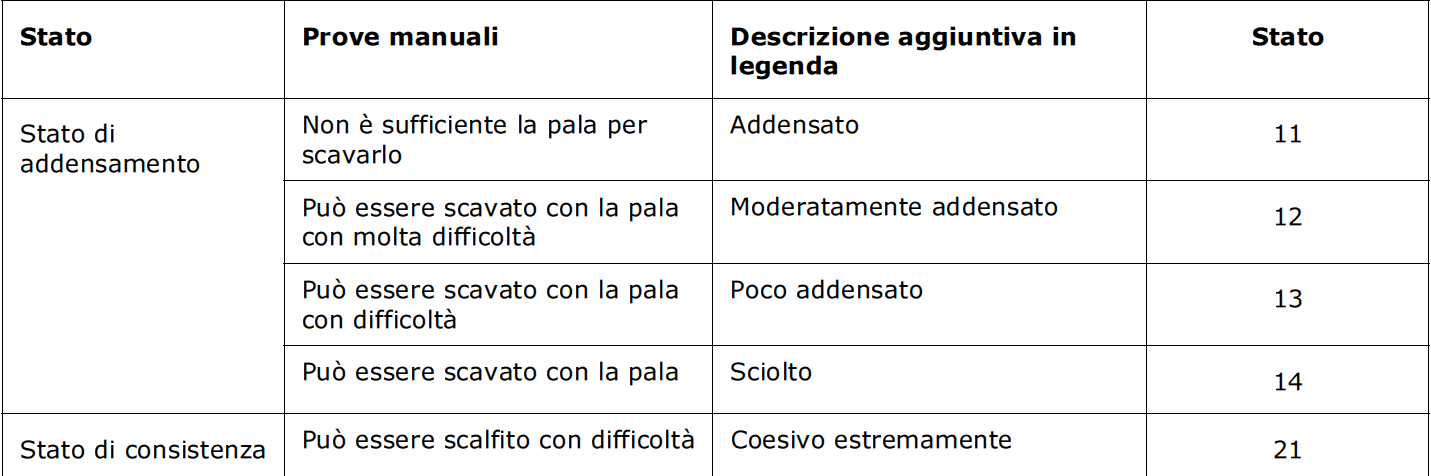 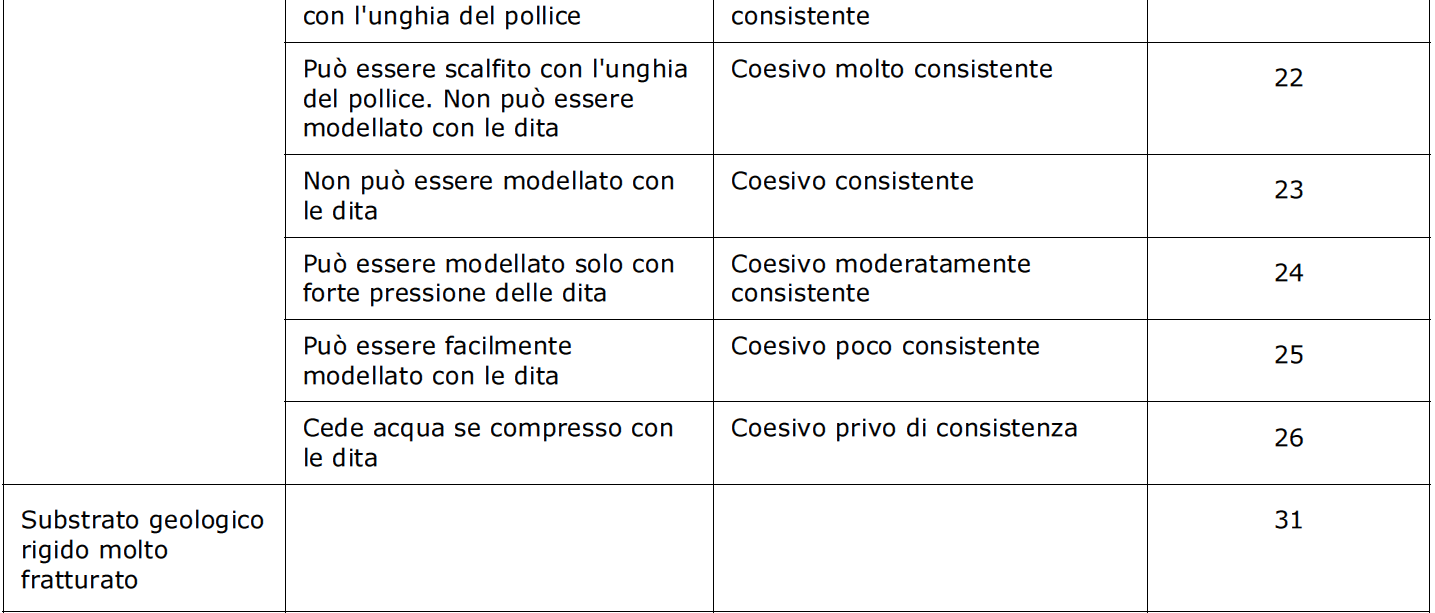 Tabella 8.2 Sondaggi a carotaggio continuo.Tabella 8.3 Sondaggi perforazioni per ricerca idrocarburi.AnnoArea dei maggiori effettiLatLonMagnitudo momentoMw1234FERRARA44.83611.6185.141249Modena44.64710.9254.931285FERRARA44.83611.6185.141323Bologna44.57211.1334.301339Ferrara44.83611.6184.721346Ferrara44.83611.6184.931409Ferrara44.83611.6184.721410FERRARA44.83611.6184.931411Ferrara44.83611.6185.141425FERRARA SUD44.83311.6674.721474MODENA44.64710.9254.301483FERRARA44.83611.6184.511505Bolognese44.50811.2315.571508FERRARA SUD44.83311.6674.721561Ferrara44.78111.4544.511570Ferrara44.82411.6325.461574FINALE EMILIA44.83311.2944.721586SPILAMBERTO44.58311.0004.721624Argenta44.64211.8485.471666Bolognese44.64111.1134.301695FERRARA44.83611.6184.511743FERRARA44.83611.6184.931780Bolognese44.56811.3095.131787Ferrara44.83611.6184.511796Emilia orientale44.61511.6705.611850Modenese44.57211.1334.301895COMACCHIO44.68511.9874.741895Villanova Marchesana45.00811.9604.111898Romagna settentrionale44.64511.7714.791901POGGIO RUSCO45.00011.1004.721908Finale Emilia44.83511.3294.271909BASSA PADANA44.57911.6885.531910Bassa modenese44.82111.1624.301922Ferrarese44.82111.4083.871931Ferrarese44.82111.7644.811931Modenese44.54111.0214.131956ARGENTA44.91911.8994.721963Finale Emilia44.82611.2654.091967BASSA PADANA44.60411.9975.111970Bassa modenese44.85311.1674.091978Bassa mantovana44.84510.9904.521986BONDENO44.87911.3344.701987Bassa modenese44.82811.1974.65DataLatLonProfonditàMagnitudomomento MW19/06/201244.90311.0336.63.515/06/201244.89311.3243.13.715/06/201244.87411.2717.53.614/06/201244.91711.0026.13.604/06/201244.92610.9853.803/06/201244.89910.9439.25.103/06/201244.89610.9816.93.801/06/201244.94810.9142.33.501/06/201244.87710.9866.73.631/05/201244.89110.988.74.231/05/201244.89910.9882.83.631/05/201244.87211.2624.53.630/05/201244.93110.93753.829/05/201244.92110.9472.73.929/05/201244.88211.06820.63.929/05/201244.90311.04924.83.729/05/201244.69211.32103.829/05/201244.87611.07615429/05/201244.87910.9475.45.229/05/201244.87310.95114.929/05/201244.88811.0086.85.329/05/201244.87711.10983.629/05/201244.89211.0531.24.229/05/201244.85911.023113.529/05/201244.91711.035103.529/05/201244.89210.9625.34.229/05/201244.89210.97810.53.629/05/201244.85711.055103.729/05/201244.85411.106104.729/05/201244.90110.9433.24.529/05/201244.87911.07910.33.829/05/201244.8811.13153.929/05/201244.88811.125.93.729/05/201244.88511.06253.629/05/201244.87410.934113.629/05/201244.91511.08583.629/05/201244.92711.11103.629/05/201244.92611.03610.44.129/05/201244.85410.99210429/05/201244.85111.08610.25.827/05/201244.89211.154.13.827/05/201244.88211.1584.7426/05/201244.83811.16610.43.825/05/201244.88311.10810425/05/201244.86111.2586.13.923/05/201244.86811.2514.84.323/05/201244.86611.1849.73.722/05/201244.8511.26514.93.822/05/201244.8511.0746.93.721/05/201244.86711.25114.83.521/05/201244.84711.25916.73.621/05/201244.85111.34810.44.121/05/201244.83911.256153.521/05/201244.87911.1253.520/05/201244.86811.35553.720/05/201244.83611.47953.620/05/201244.9511.251103.520/05/201244.87611.3823.24.520/05/201244.87911.3295.33.720/05/201244.88211.3832.44.120/05/201244.83111.494.75.120/05/201244.86611.3662.23.920/05/201244.88711.3451.23.520/05/201244.91511.1325.23.820/05/201244.87911.2413.14.220/05/201244.87511.16.63.620/05/201244.92511.093103.520/05/201244.88611.5149.23.520/05/201244.85911.2959.23.720/05/201244.87611.163.73.720/05/201244.8611.095104.920/05/201244.77811.341103.820/05/201244.8511.4122.23.620/05/201244.89411.2615.2420/05/201244.85611.191103.720/05/201244.87611.54810420/05/201244.92311.265103.820/05/201244.87411.475103.520/05/201244.87211.41253.620/05/201244.87111.34810420/05/201244.89211.15554.120/05/201244.90511.395103.820/05/201244.82311.21820.44.320/05/201244.8411.3677.84.320/05/201244.86311.3755.120/05/201244.88611.1897.74.820/05/201244.88911.2286.35.919/05/201244.89811.2586.24.1codicePGAPGVPGDd90IaSISI05SI15codice[g][m/s][m][s][m/s][m][m][m]000046xa_0380080.1320.0600.00613.4800.1970.1680.0480.094000126xa_0380080.1320.0750.0063.5250.0540.1800.0450.096000354xa_0380080.1320.0650.01415.3550.2120.2790.0480.143ID_SPUCodiceTipo Prova038008P102203030U023  Cispadana CPTU451CPTU038008P101203030U022  Cispadana CPTU452CPTU038008P99203030U020  Cispadana CPTU453CPTU038008P100203030U021  Cispadana CPTU454CPTU038008P96203030U017  Cispadana CPTU455CPTU038008P95203030U016  Cispadana CPTU456CPTU038008P98203030U019  Cispadana CPTU457CPTU038008P97203030U018  Cispadana CPTU458CPTU038008P94203030U015  Cispadana CPTU459CPTU038008P93203030U014  Cispadana CPTU460CPTU038008P92203030U013  Cispadana CPTU461CPTU038008P90203030U011  Cispadana CPTU462CPTU038008P89203030U010  Cispadana CPTU463CPTU038008P88203030U009  Cispadana CPTU464CPTU038008P86203030U007  Cispadana CPTU465CPTU038008P85203030U006  Cispadana CPTU466CPTU038008P87203030U008  Cispadana CPTU467CPTU038008P84203030U005 Cispadana CPTU469CPTU038008P83203030U004  Cispadana CPTU468CPTU038008P82203030U003  Cispadana CPTU470CPTU038008P81203030U002  Cispadana CPTU471CPTU038008P80203030U001 Cispadana CPTU472CPTU038008P91203030U012  Cispadana CPTU661CPTU038008P505203030U051 Cispadana96 CPTU1CPTU038008P506203030U052 Cispadana96 CPTU2CPTU038008P507203030U048 Cispadana96 CPTU3CPTU038008P508203030U049 Cispadana96 CPTU4CPTU038008P601Cispadana96 CPTU5CPTU038008P509203030U050 Cispadana96 CPTU6CPTU038008P510203030U053 Cispadana96 CPTU18CPTU038008P511203030U054A Cispadana96 CPTU19CPTU038008P512203030U054B  Cispadana96 CPTU20CPTU038008P513203030U055 Cispadana96 CPTU21CPTU038008P514203030U057 Cispadana96 CPTU22CPTU038008P515203030U410 Cispadana96 CPTU23CPTU038008P103185060U517 U168FECPTU038008P104185060U519 U170FECPTU038008P105185060U521 U173FECPTU038008P106185060U523 U177FECPTU107038008P185060U525 U179FECPTU038008P108185070U503 U180FECPTU038008P109185070U505 U182FECPTU038008P110185070U506 U183FECPTU038008P111185070U508 U185FECPTU038008P112185070U509 U186FECPTU038008P113185070U511 U188FECPTU038008P114185070U512 U189FECPTU038008P115185070U514 U191FECPTU038008P116185070U516 U194FECPTU038008P117185110U502 U195FECPTU038008P118185070U517 U198FECPTU038008P119185070U519 U200FECPTU038008P120185070U520 U201FECPTU038008P121185070U522 U203FECPTU038008P122185120U502 U204FECPTU038008P123185120U504 U206FECPTU038008P124185120U505 U207FECPTU038008P125185120U507 U209FECPTU038008P126185110U504 U210FECPTU038008P127185150U503 U211FECPTU038008P128185150U504 U212FECPTU038008P129185120U508 U213FECPTU038008P130185120U510 U215FECPTU038008P131185120U511U216FECPTU038008P132185120U513 U218FECPTU038008P133185120U514U219FECPTU038008P134185120U516 U221FECPTU038008P135185120U517 U222FECPTU038008P136185120U519 U224FECPTU137038008P185120U520 U225FECPTU038008P138185120U522 U227FECPTU038008P139186090U502 U228FECPTU038008P140186130U504 U229FECPTU038008P141186130U505U230FECPTU038008P142185080U503 U233FECPTU038008P143185080U505 U236FECPTU038008P144186050U502 U237FECPTU038008P145186050U504 U239FECPTU038008P146186050U505 U240FECPTU038008P147186050U507 U242FECPTU038008P148186050U508 U243FECPTU038008P149186050U510 U245FECPTU038008P655186090U503 U246FECPTU038008P656186090U504 U247FECPTU038008P657186050U512 U251FECPTU038008P620ADBPO CPTU20CPTU038008P621ADBPO CPTU21CPTU038008P615186050U511 CPTU28CPTU038008P1ADBPO U248 COCPTU038008P5511ACS08 SCPTU1SCPTU038008P5521ACS08 SCPTU2SCPTU038008P5531ACS23 SCPTU1SCPTU038008P5541ACS23 SCPTU 2SCPTU038008P5552ANS01 SCPTU1SCPTU038008P5562ANS01  SCPTU2SCPTU038008P5574ANS01  SCPTU1SCPTU038008P5584ANS01  SCPTU2SCPTU038008P5594ANS02  SCPTU1SCPTU038008P5604ANS02  SCPTU2SCPTU038008P5614ASPCN01  SCPTU1SCPTU038008P5624ASPCN01  SCPTU2SCPTU038008P5634ASPCN02  SCPTU1SCPTU038008P5644ASPCN02  SCPTU2SCPTU038008P5655ANS01 5ANS03  SCPTU1SCPTU038008P5665ANS01 5ANS03  SCPTU2SCPTU038008P5675ANS02  SCPTU1SCPTU038008P5685ANS02  SCPTU2SCPTU038008P5696ANS 01  SCPTU1SCPTU038008P5706ANS 01  SCPTU2SCPTU038008P5717ANS01  SCPTU1SCPTU038008P5727ANS01  SCPTU2SCPTU038008P5737 ANS02  SCPTU1SCPTU038008P5747 ANS02  SCPTU2SCPTU038008P5757ANS 03  SCPTU1SCPTU038008P5767ANS 03  SCPTU2SCPTU038008P5777ANS04  SCPTU1SCPTU038008P5787ANS04  SCPTU2SCPTU038008P5798ANS01  SCPTU1SCPTU038008P5808ANS01  SCPTU2SCPTU038008P5818ANS02  SCPTU1SCPTU038008P5828ANS02  SCPTU2SCPTU038008P58310ANS 01  SCPTU1SCPTU038008P58410ANS 01  SCPTU2SCPTU038008P58510ANS 02  SCPTU1SCPTU038008P58610ANS 02  SCPTU2SCPTU038008P58712AR 01  SCPTU1SCPTU038008P58812AR 01  SCPTU2SCPTU038008P58914 ANS 01  SCPTU1SCPTU038008P59014 ANS 01  SCPTU2SCPTU038008P59114 ANS 02  SCPTU1SCPTU038008P59214 ANS 02  SCPTU2SCPTU038008P59318 ANS 01  SCPTU1SCPTU038008P59418 ANS 01  SCPTU2SCPTU038008P59518 ANS 02  SCPTU1SCPTU038008P59618 ANS 02  SCPTU2SCPTU038008P59718 ANS 03  SCPTU1SCPTU038008P59818 ANS 03  SCPTU2SCPTU038008P59918ANS 04 18ANS 05  SCPTU1SCPTU038008P60018ANS 04 18ANS 05  SCPTU2SCPTU038008P51919ANS 01  SCPTU1CPTU038008P52019ANS 01  SCPTU2CPTU038008P52121ANS 01  SCPTU1CPTU038008P52221ANS 01  SCPTU2SCPTU038008P52321ANS 02  SCPTU1SCPTU038008P52421ANS 02  SCPTU2SCPTU038008P52525AAP2 01  SCPTU1SCPTU038008P52625AAP2 01  SCPTU2SCPTU038008P52725AVN 01  SCPTU1SCPTU038008P52825AVN 01  SCPTU2SCPTU038008P5296ANS 02 SCPTU2SCPTU038008P5306ANS 02 SCPTU1SCPTU038008P53121ANS 03 SCPTU1SCPTU038008P53221ANS 03 SCPTU2SCPTU038008P53325AVP 01 SCPTU1SCPTU038008P53425AVP 01 SCPTU2CPTU038008P53525AVP 01 SCPTU3CPTU038008P5361ACS26 01 SCPTU1CPTU038008P5371ACS26 01 SCPTU2SCPTU038008P53821 ANS 04_12 SCPTU1SCPTU038008P53921 ANS 04_13  SCPTU2SCPTU038008P54021 ANS 04_12 SCPTU2SCPTU038008P54121 ANS 04_13 SCPTU1SCPTU038008P54218ANS 06 SCPT1SCPTU038008P54318ANS 06 SCPT2SCPTU038008P54418ANS 06 SCPT3SCPTU038008P54518ANS 06 SCPT4CPTU038008P546ex caserma SCPTU1SCPTU038008P547ex caserma SCPTU2CPTU038008P548SCPTU 01 San Bartolomeo in BoscoSCPTU038008P3SCPTU 02 QuartesanaCPTU038008P549SCPTU 03 Scuola Materna Guido RossaSCPTU038008P550SCPTU 04 via Bellonci via SeraoSCPTU038008P4SCPTU 05 Palazzo delle PalestreCPTU038008P150SCPTU 06 Mura di Porta PoCPTU038008P151SCPTU 07 via BagaroCPTU038008P152SCPTU 08 Liceo AriostoCPTU038008P153SCPTU 09 scuola media Tasso BoarioCPTU038008P154SCPTU 10 Piazzale Giordano BrunoCPTU038008P155SCPTU 11 viale CostituzioneCPTU038008P156SCPTU 12 C.GovoniCPTU038008P157SCPTU 13CPTU038008P158SCPTU 15 Biblioteca AriosteaCPTU038008P159SCPTU 17 Istituto Compensivo Cosmè TuraCPTU038008P160SCPTU 18 Scuola Materna PonteCPTU038008P161SCPTU 19 Via LanaCPTU038008P162SCPTU 20 Via CattaneoCPTU038008P163SCPTU 21 Scuola Elementare ManzoniCPTU038008P2SCPTU 22 CasagliaCPTU038008P164SCPTU 24 via Renata di FranciaCPTU038008P165SCPTU 25 via dei CedriCPTU038008P166SCPTU 26 MonestiroloCPTU038008P167SCPTU 27 DenoreCPTU038008P168SCPTU 28 Scuola media D. AlighieriCPTU038008P169SCPTU 29 ConaCPTU038008P170SCPTU 30 FieraCPTU038008P171SCPTU 31 Palaspost comunaleCPTU038008P172SCPTU 32 RavalleCPTU038008P173SCPTU 33 via PacinottiCPTU038008P174SCPTU 34 Scuola materna SatelliteCPTU038008P175SCPTU 35 Scuola materna JovineCPTU038008P176SCPTU 36 Fossanova San MarcoCPTU038008P177SCPTU 37 Scuola d'infanzia La MongolfieraCPTU038008P178SCPTU 38 Scuola elementare B. RossettiCPTU038008P179SCPTU 39 GaibanellaCPTU038008P180SCPTU 40 Scuola elementare GuariniCPTU038008P181SCPTU 41 Scuola elementare LeopardiCPTU038008P182SCPTU 42 Scuola elementare FrancolinoCPTU038008P183SCPTU 43 Malborghrtto di BoaraCPTU038008P184SCPTU 44 Scuola elementare BombonatiCPTU038008P185SCPTU 45 Villanova di DenoreCPTU038008P186SCPTU 46 Scuola elementare TumiatiCPTU038008P187SCPTU 47 via BolognaCPTU038008P188SCPTU 48 I GirasoliCPTU038008P189SCPTU 49 Nido CavallariCPTU038008P190SCPTU 50 Scuola materna l'AquiloneCPTU038008P191SCPTU 51 Scuola Ugo CostaCPTU038008P192SCPTU 52 Nido Il CiliegioCPTU038008P193SCPTU 53 Scuola materna BenziCPTU038008P194Confortino CPTU 05CPTU038008P195Confortino CPTU 06CPTU038008P196Mizzana CPTU 08CPTU038008P198Bardella SCPTU 01CPTU038008P199Bardella SCPTU 02CPTU038008P200Betto SCPTU 03CPTU038008P197Betto SCPTU 04CPTU038008P628Mizzana SCPTU 07CPTU038008P622FS SCPTU 09CPTU038008P484FS SCPTU 10CPTU038008P485Area attracco SCPTU 11CPTU038008P486Area attracco SCPTU 12CPTU038008P487Prog. 1250 SCPTU 13CPTU038008P488Resistenza SCPTU 14CPTU038008P489Prog. 3800 SCPTU 15CPTU038008P490San Giacomo CPTU 17CPTU038008P491Pace CPTU 19CPTU038008P654San Giorgio CPTU22CPTU038008P493San Giacomo SCPTU 16CPTU038008P208Pace SCPTU 18CPTU038008P209Porta Reno SCPTU 20CPTU038008P210San Giorgio SCPTU 21CPTU038008P211Caldirolo SCPTU 24CPTU038008P212Caldirolo SCPTU 23CPTU038008P213Addolorata SCPTU1CPTU038008P214Addolorata SCPTU2CPTU038008P215Addolorata CPTU3CPTU038008P216Fossalta SCPTU1CPTU038008P217Fossalta CPTU2CPTU038008P218Fossalta SCPTU3CPTU038008P219SABB CPTU 01CPTU038008P220SABB SCPTU 02CPTU038008P221SABB BIS SCPTU 01CPTU038008P222SABB BIS CPTU 02CPTU038008P223185060U504CPTU038008P224185070U502CPTU038008P225185110U501CPTU038008P226185120U501CPTU038008P227185150U501CPTU038008P228185150U502CPTU038008P229185160U501CPTU038008P230185160U502CPTU038008P231185160U503CPTU038008P629185160U504SCPTU038008P630186090U501SCPTU038008P631186130U501SCPTU038008P632186130U502SCPTU038008P633186130U503SCPTU038008P634186140U501SCPTU038008P635203030U502SCPTU038008P636203030U507SCPTU038008P637203040U501SCPTU038008P638203040U503SCPTU038008P639203040U502SCPTU038008P640203040U505SCPTU038008P641203040U506SCPTU038008P642203040U507SCPTU038008P643203040U508CPTE038008P644203040U509CPTE038008P645203070U508CPTE038008P646203080U501CPTE038008P232203080U502CPT038008P233203080U503CPT038008P234203080U504CPT038008P237203080U505CPT038008P238203080U506CPT038008P239203080U507CPT038008P240203080U509CPT038008P241203120U509CPT038008P242204010U504CPT038008P243204010U507CPT038008P244204010U508CPT038008P245204010U515CPT038008P246204010U511CPT038008P247204010U512CPT038008P248204020U509CPT038008P249204030U501CPT038008P250204030U502CPT038008P251204050U501CPT038008P252204050U502CPT038008P253204050U504CPT038008P254204050U505CPT038008P255204050U512CPT038008P256186150U503CPT038008P257186140U502CPT038008P258204050U511XCPT038008P259203030U504CPT038008P260203070U502CPT038008P261185110U510 Incubatore CPTU1CPT038008P262185110U511 Incubatore CPTU2CPT038008P263185110U512 Incubatore CPTU3CPT038008P264185110U513 Incubatore CPTU4CPT038008P265185110U514 Incubatore CPTU5CPT038008P266185160U505 Ex Riseria CPTU1CPT038008P7185160U506 Ex Riseria CPTU2CPT038008P6185160U507 Ex Riseria CPTU3CPT038008P5185160U508 Ex Riseria CPTU4CPT038008P270185160U509 Ex Riseria CPTU5CPT038008P271SEF1CPT038008P272SEF2CPT038008P273SEF3CPT038008P274SEF4CPT038008P275SEF5CPT038008P276SEF6CPT038008P277SEF7CPT038008P278SEF8CPT038008P279SEF9CPT038008P280SEF10CPT038008P281SEF11CPT038008P282SEF13CPT038008P283SEF14CPT038008P284SEF15CPT038008P285SEF16CPT038008P286SEF17CPT038008P287SEF18CPT038008P288SEF19CPT038008P289SEF20CPT038008P290SEF22CPT038008P291SEF23CPT038008P292SEF24CPT038008P293SEF25CPT038008P294SEF26CPT038008P308PG 76663/06 CPTE2CPT038008P309PG 76663/06 CPTE3CPT038008P310PG 76663/06 CPTE4CPT038008P311PG 76663/06 CPTE5CPT038008P312SvincoloConaCPT038008P313PIP Exedil cptu15CPT038008P314PIP Exedil cptu18CPT038008P3151A CPT1CPT038008P3162A CPT1-185110C453CPT038008P3172A CPT2-185110C158CPT038008P3182A CPT3-185110C454CPT038008P3195A CPT1CPT038008P3205A CPT2CPT038008P3215A CPT3CPT038008P3225A CPT4CPT038008P3236A CPT1CPT038008P3246A CPT2CPT038008P3256A CPT3CPT038008P3266A CPT4CPT038008P3277A CPT1CPT038008P3287A CPT2CPT038008P3297A CPT3CPT038008P3307A CPT4CPT038008P3317A CPT5CPT038008P3327A CPT6CPT038008P3337A CPT7CPT038008P3347A CPT8CPT038008P3353A CPT1CPT038008P3363A CPT2CPT038008P3373A CPT3CPT038008P3383A CPT4CPT038008P3393A CPT5CPT038008P3403A CPT6CPT038008P3413A CPT7CPT038008P3424A CPT7CPT038008P3434A CPT8CPT038008P3444A CPT9CPT038008P3459A CPT8CPT038008P3469A CPT9CPT038008P3479A CPT10CPT038008P3489A CPT11CPT038008P3499A CPT12CPT038008P35010A CPT1-204050C022CPT038008P35110A CPT2-204050C023CPT038008P35210A CPT3-204050C024CPT038008P35310A CPT4-204050C025CPT038008P35410A CPT5-204050C026CPT038008P35510A CPT6-204050C027CPT038008P35610A CPT7-204050C028CPT038008P35710A CPT8-204050C029CPT038008P35811A CPT1CPT038008P35911A CPT2CPT038008P36011A CPT3CPT038008P36111A CPT4CPT038008P36211A CPT5CPT038008P36312A CPT1-185110C161CPT038008P36412A CPT2-185110C162CPT038008P36512A CPT3-185110C163CPT038008P36613A CPT1CPT038008P36713A CPT2CPT038008P36813A CPT3CPT038008P36913A CPT4CPT038008P37013A CPT5CPT038008P37115A CPT1CPT038008P37215A CPT2CPT038008P37315A CPT3CPT038008P37414A Elletipi CPT1CPT038008P37514A Sandon CPT1CPT038008P37614A Sandon CPT2CPT038008P37721A CPT2CPT038008P37821A CPT3CPT038008P37916A CPT1CPT038008P38017A CPT1CPT038008P38117A CPT2CPT038008P38217A CPT3CPT038008P38317A CPT4CPT038008P38417A CPT5CPT038008P38517A CPT6CPT038008P38617A CPT13CPT038008P38717A CPT14CPT038008P38817A CPT15CPT038008P38917A CPT16CPT038008P39019A CPT1CPT038008P39120A CPT1CPT038008P39220A CPT2CPT038008P39320A CPT3CPT038008P39420A CPT4CPT038008P39520A CPT5CPT038008P39622A CPT3CPT038008P39722A CPT4CPT038008P39822A CPT5CPT038008P39922A CPT6CPT038008P400VIA WAGNER CPT1CPT038008P401VIA WAGNER CPT2CPT038008P402VIA WAGNER CPT3CPT038008P403PAROFIN CPT1CPT038008P404PAROFIN CPT2CPT038008P405Tangenziale CPT1CPT038008P406Tangenziale CPT2CPT038008P407Tangenziale CPT3CPT038008P408Tangenziale CPT4CPT038008P409Tangenziale CPT5CPT038008P410Tangenziale CPT6CPT038008P411PG 63985/05 CPT1-185150C067CPT038008P412PG 63985/05 CPT2-185150C068CPT038008P413PG 63985/05 CPT3-185150C069CPT038008P414PG 63985/05 CPT4-185150C070CPT038008P415PG 63985/05 CPT5-185150C071CPT038008P416PG 63985/05 CPT6-185150C072CPT038008P417PG 95709/06 CPT1CPT038008P419PG 49114/06CPT038008P420PG 68300/07CPT038008P421PG 61476/07 CPT1CPT038008P422PG 61476/07 CPT2CPT038008P423PG 49380/07 CPT1CPT038008P424PG 49380/07 CPT2CPT038008P425PG 49380/07 CPT3CPT038008P430PG 82081/07 CPT1CPT038008P431PG 82081/07 CPT2CPT038008P432PG 82081/07 CPT3CPT038008P433PG 82081/07 CPT4CPT038008P434PG 59512/07 CPT1CPT038008P435PG 59512/07 CPT2CPT038008P436PG 101560/07 CPT2CPT038008P437PG 60335/07 CPT1CPT038008P438PG 60335/07 CPT2CPT038008P439PG 34282/05 CPT1CPT038008P440PG 34282/05 CPT2CPT038008P441PG 34282/05 CPT3CPT038008P442PG 34282/05 CPT4CPT038008P443PG 34282/05 CPT5CPT038008P444PG 47754/07 CPT1CPT038008P445PG 47754/07 CPT3CPT038008P446PG 1737/07 CPT1CPT038008P447PG 1737/07 CPT2CPT038008P448PG 1737/07 CPT3CPT038008P449PG 93015/06 CPT1CPT038008P450PG 93015/06 CPT2CPT038008P451PG 93015/06 CPT3CPT038008P452PG 60327/07 CPT1CPT038008P453PG 60327/07 CPT2CPT038008P454PG 30041/07 CPT1CPT038008P455PG 30041/07 CPT2CPT038008P456PG 30041/07 CPT3CPT038008P457PG 30041/07 CPT4CPT038008P458PG 30041/07 CPT5CPT038008P459PG 80944/05 CPT1CPT038008P460PG 80944/05 CPT2CPT038008P461PG 80944/05 CPT3CPT038008P462PG 62907/07 CPT1CPT038008P463PG 62907/07 CPT2CPT038008P464PG 62907/07 CPT3CPT038008P46558124/07 CPT1CPT038008P46658124/07 CPT2CPT038008P467PG 80473/07 CPT1CPT038008P468PG 33679/07 CPT1CPT038008P469PG 33679/07 CPT2CPT038008P470PG 85821/07 CPT1CPT038008P471PG 85821/07 CPT2CPT038008P472PG 85821/07 CPT4CPT038008P473PG 85821/07 CPT5CPT038008P474PG 52093/05 CPT1CPT038008P619PG 52093/05 CPT2CPT038008P475PG 52093/05 CPT3CPT038008P476PG 52093/05 CPT4CPT038008P477PG 14659/07 CPT1CPT038008P478PG 14659/07 CPT2CPT038008P479PG 58703/06 CPT1CPT038008P480PG 58703/06 CPT2CPT038008P481PG 58703/06 CPT3CPT038008P482PG 64126/06 CPT1CPT038008P483PG 64126/06 CPT2CPT038008P494PG 64126/06 CPT3CPT038008P495PG 64126/06 CPT4CPT038008P496PG 84423/05 CPT1CPT038008P497PG 82272/05 CPT1CPT038008P498PG 34097/06 CPT1CPT038008P499PG 34097/06 CPT2CPT038008P500PG 30732/06 CPT1CPT038008P501PG 45238/05 CPT1CPT038008P502PG 45238/05 CPT2CPT038008P503PG 97763/04 CPT1CPT038008P504PG 97763/04 CPT2CPT038008P516PG 48032/06 CPT1 lotto1CPT038008P517PG 48032/06 CPT2 lotto1CPT038008P518PG 48032/06 CPT1 lotto6CPT038008P235PG 48032/06 CPT2 lotto6CPT038008P236PG 65636/05 CPT1CPT038008P610PG 65636/05 CPT2CPT038008P6032026/06 CPT1CPT038008P604PG 41101/07 CPT1CPT038008P605PG 33900/05 CPT1CPT038008P606PG 54671/05 CPT1CPT038008P607PG 54671/05 CPT2CPT038008P608PG 54671/05 CPT3CPT038008P609PG 54671/05 CPT4CPT038008P201PG 6522/07 CPT1CPT038008P202PG 6522/07 CPT2CPT038008P203PG 6522/07 CPT3CPT038008P204PG 6522/07 CPT4CPT038008P205PG 70615/05 CPT1CPT038008P206PG 70615/05 CPT2CPT038008P207PG 89318/05 CPT1CPT038008P418PG 4783/06 CPT1CPT038008P648PG 4783/06 CPT2CPT038008P649PG 4783/06 CPT3CPT038008P650PG 55576/03 CPT1CPT038008P651PG 55576/03 CPT2CPT038008P652PG 55576/03 CPT3CPT038008P653PG 55576/03 CPT4CPT038008P658204010G005perforazione per ricerca idrocarburi038008P659204050G009perforazione per ricerca idrocarburi038008P660186140G027perforazione per ricerca idrocarburi038008P661186130G029perforazione per ricerca idrocarburi038008P662186130G030perforazione per ricerca idrocarburi038008P663186090G044perforazione per ricerca idrocarburi038008P664185110G148perforazione per ricerca idrocarburi038008P705204050G006perforazione per ricerca idrocarburi038008P706185110G149perforazione per ricerca idrocarburi038008P820BAURA001perforazione per ricerca idrocarburi038008P821CASCINA NUOVA001perforazione per ricerca idrocarburi038008P822CONA001perforazione per ricerca idrocarburi038008P823CONA002perforazione per ricerca idrocarburi038008P824FERRARA001perforazione per ricerca idrocarburi038008P825FRANCOLINO001perforazione per ricerca idrocarburi038008P826GAIBANA001perforazione per ricerca idrocarburi038008P827PAVONARA001perforazione per ricerca idrocarburi038008P828POROTTO001perforazione per ricerca idrocarburi038008P665185160P4025sondaggio a carotaggio continuo038008P666185160P4026sondaggio a carotaggio continuo038008P667185160P4062sondaggio a carotaggio continuo038008P668185160P4063Bsondaggio a carotaggio continuo038008P669185160P4064Asondaggio a carotaggio continuo038008P670185160P4064Bsondaggio a carotaggio continuo038008P671185160P4104sondaggio a carotaggio continuo038008P672185160P413sondaggio a carotaggio continuo038008P673185120P505sondaggio a carotaggio continuo038008P674204050P513Xsondaggio a carotaggio continuo038008P675185120P404sondaggio a carotaggio continuo038008P676185120P405sondaggio a carotaggio continuo038008P677185120P4401sondaggio a carotaggio continuo038008P678185120P4402sondaggio a carotaggio continuo038008P679185120P4403sondaggio a carotaggio continuo038008P680185160P4019sondaggio a carotaggio continuo038008P681185160P4020sondaggio a carotaggio continuo038008P682185160P4029sondaggio a carotaggio continuo038008P683185160P4030sondaggio a carotaggio continuo038008P684185160P4034sondaggio a carotaggio continuo038008P685185160P4061Asondaggio a carotaggio continuo038008P686185160P4061Bsondaggio a carotaggio continuo038008P687185160P4084sondaggio a carotaggio continuo038008P688185160P4108sondaggio a carotaggio continuo038008P689185160P4109sondaggio a carotaggio continuo038008P690185160P414sondaggio a carotaggio continuo038008P691185160P424sondaggio a carotaggio continuo038008P692185160P425sondaggio a carotaggio continuo038008P693185160P426sondaggio a carotaggio continuo038008P694185160P427sondaggio a carotaggio continuo038008P695185160P435sondaggio a carotaggio continuo038008P696185160P407sondaggio a carotaggio continuo038008P697185160P4079sondaggio a carotaggio continuo038008P698185160P454sondaggio a carotaggio continuo038008P699185160P473sondaggio a carotaggio continuo038008P700185160P484sondaggio a carotaggio continuo038008P701185160P488sondaggio a carotaggio continuo038008P702185160P495sondaggio a carotaggio continuo038008P703185160P499sondaggio a carotaggio continuo038008P704186130P407sondaggio a carotaggio continuo038008P707185070P501sondaggio a carotaggio continuo038008P708P86HVSR038008P709P87HVSR038008P710P87BISHVSR038008P711P88HVSR038008P712P89HVSR038008P713P90HVSR038008P714P91HVSR038008P715P92HVSR038008P716P93HVSR038008P717P94HVSR038008P718P95HVSR038008P719P96HVSR038008P720P97HVSR038008P721P98HVSR038008P722P99HVSR038008P723P100HVSR038008P724P101HVSR038008P725P102HVSR038008P726P103HVSR038008P727P104HVSR038008P728P105HVSR038008P729P106HVSR038008P730P107HVSR038008P731P108HVSR038008P732P109HVSR038008P733P110HVSR038008P734P111HVSR038008P735P112HVSR038008P736P113HVSR038008P737P114HVSR038008P738P115HVSR038008P739P116HVSR038008P740P117HVSR038008P741P118HVSR038008P742P119HVSR038008P743P120HVSR038008P744P121HVSR038008P745P122HVSR038008P746P123HVSR038008P747P123BISHVSR038008P748P124HVSR038008P749P125HVSR038008P750P126HVSR038008P751P127HVSR038008P752P128HVSR038008P753P129HVSR038008P754P130HVSR038008P755P131HVSR038008P756P132HVSR038008P757P133HVSR038008P758P134HVSR038008P759P135HVSR038008P760P136HVSR038008P761P136BISHVSR038008P762P137HVSR038008P763P138HVSR038008P764P139HVSR038008P765P140HVSR038008P766140BISHVSR038008P767P141HVSR038008P768P142HVSR038008P769P142BISHVSR038008P770P143HVSR038008P771P144HVSR038008P772P144BISHVSR038008P829Casaglia Picozzi-AlbarelloHVSR038008P830Cascina Nuova-SantaratoHVSRID_SPUCodiceTipo Prova038008P81ACS08 SCPTU1SCPTU038008P91ACS08 SCPTU2SCPTU038008P121ACS23 SCPTU1SCPTU038008P131ACS23 SCPTU 2SCPTU038008P482ANS01 SCPTU1SCPTU038008P492ANS01  SCPTU2SCPTU038008P104ANS01  SCPTU1SCPTU038008P114ANS01  SCPTU2SCPTU038008P504ANS02  SCPTU1SCPTU038008P514ANS02  SCPTU2SCPTU038008P6164ASPCN01  SCPTU1SCPTU038008P6174ASPCN01  SCPTU2SCPTU038008P144ASPCN02  SCPTU1SCPTU038008P154ASPCN02  SCPTU2SCPTU038008P165ANS01 5ANS03  SCPTU1SCPTU038008P175ANS01 5ANS03  SCPTU2SCPTU038008P525ANS02  SCPTU1SCPTU038008P535ANS02  SCPTU2SCPTU038008P186ANS 01  SCPTU1SCPTU038008P196ANS 01  SCPTU2SCPTU038008P207ANS01  SCPTU1SCPTU038008P217ANS01  SCPTU2SCPTU038008P227 ANS02  SCPTU1SCPTU038008P237 ANS02  SCPTU2SCPTU038008P267ANS 03  SCPTU1SCPTU038008P277ANS 03  SCPTU2SCPTU038008P287ANS04  SCPTU1SCPTU038008P297ANS04  SCPTU2SCPTU038008P308ANS01  SCPTU1SCPTU038008P318ANS01  SCPTU2SCPTU038008P548ANS02  SCPTU1SCPTU038008P558ANS02  SCPTU2SCPTU038008P3210ANS 01  SCPTU1SCPTU038008P3310ANS 01  SCPTU2SCPTU038008P3410ANS 02  SCPTU1SCPTU038008P3510ANS 02  SCPTU2SCPTU038008P5612AR 01  SCPTU1SCPTU038008P5712AR 01  SCPTU2SCPTU038008P3614 ANS 01  SCPTU1SCPTU038008P3714 ANS 01  SCPTU2SCPTU038008P3814 ANS 02  SCPTU1SCPTU038008P3914 ANS 02  SCPTU2SCPTU038008P5818 ANS 01  SCPTU1SCPTU038008P5918 ANS 01  SCPTU2SCPTU038008P4018 ANS 02  SCPTU1SCPTU038008P4118 ANS 02  SCPTU2SCPTU038008P4218 ANS 03  SCPTU1SCPTU038008P4318 ANS 03  SCPTU2SCPTU038008P6018ANS 04 18ANS 05  SCPTU1SCPTU038008P6118ANS 04 18ANS 05  SCPTU2SCPTU038008P6219ANS 01  SCPTU1SCPTU038008P6319ANS 01  SCPTU2SCPTU038008P6421ANS 01  SCPTU1SCPTU038008P6521ANS 01  SCPTU2SCPTU038008P4421ANS 02  SCPTU1SCPTU038008P4521ANS 02  SCPTU2SCPTU038008P2425AAP2 01  SCPTU1SCPTU038008P2525AAP2 01  SCPTU2SCPTU038008P4625AVN 01  SCPTU1SCPTU038008P4725AVN 01  SCPTU2SCPTU038008P676ANS 02 SCPTU2SCPTU038008P666ANS 02 SCPTU1SCPTU038008P7221ANS 03 SCPTU1SCPTU038008P7321ANS 03 SCPTU2SCPTU038008P61225AVP 01 SCPTU1SCPTU038008P61325AVP 01 SCPTU2SCPTU038008P61425AVP 01 SCPTU3SCPTU038008P741ACS26 01 SCPTU1SCPTU038008P751ACS26 01 SCPTU2SCPTU038008P6821 ANS 04_12 SCPTU1SCPTU038008P7121 ANS 04_13  SCPTU2SCPTU038008P6921 ANS 04_12 SCPTU2SCPTU038008P7021 ANS 04_13 SCPTU1SCPTU038008P7618ANS 06 SCPT1SCPTU038008P7718ANS 06 SCPT2SCPTU038008P7818ANS 06 SCPT3SCPTU038008P7918ANS 06 SCPT4SCPTU038008P626ex caserma SCPTU1SCPTU038008P627ex caserma SCPTU2SCPTU038008P629Uffici Comune settore LLPP via Marconi*SCPTU038008P630Impinati HERA*SCPTU038008P631Ex Macello SCPTU3SCPTU038008P632Via Arginone SCPTU4SCPTU038008P633Uffici Comune SIT e Tributi via Maverna*SCPTU038008P634Uffici Provincia C.so Isonzo*SCPTU038008P635Uffici Questura e Prefettura C.so Ercole I d’Este (Canonici Mattei)*SCPTU038008P636Uffici Guardia di Finanza, P.S.Guglielmo*SCPTU038008P637Castello estense, uffici Provincia, Uffici Comune piazza Repubblica*SCPTU038008P638Ospedale Cona*SCPTU038008P639Caserma Carabinieri via del Campo*SCPTU038008P640Caserma VVF via Verga*SCPTU038008P641Uffici Provincia - Casa del Pellegrino - Fiera*SCPTU038008P642Via Finati SCPTU14SCPTU038008P777P. XXIV MAGGIO*HVSR038008P778AGUSCELLOHVSR038008P779CONA*HVSR038008P780DIVISIONE GARIBALDINAHVSR038008P781FIERA*HVSR038008P782FOSSANOVA S MARCOHVSR038008P783GAIBANELLAHVSR038008P784MARRARAHVSR038008P785MONESTIROLOHVSR038008P786MONTALBANOHVSR038008P787PARASACCOHVSR038008P788QUARTESANAHVSR038008P789S.BARTOLOMEOHVSR038008P790VIA BOSCHETTOHVSR038008P791VIA DEL CAMPO*HVSR038008P792VIA MAVERNA*HVSR038008P793VIA TRENTIHVSR038008P794VVF VIA VERGA*HVSR038008P795PESCARAHVSR038008P796S.MARTINOHVSR038008P797BORGO SCOLINEHVSR038008P798DENOREHVSR038008P799VILLANOVA DENOREHVSR038008P800VICONOVOHVSR038008P801BAURAHVSR038008P802BOARAHVSR038008P803CASSANA-POROTTOHVSR038008P804VIA DIANA- IMPIANTI HERA*HVSR038008P805VIA ERIDANOHVSR038008P806VIA XXI GIUGNOHVSR038008P807VIA MARCONI*HVSR038008P808VIA BATTISTELLIHVSR038008P809VIA BACCHELLIHVSR038008P810VIA PACINOTTIHVSR038008P811VIA S.ANDREAHVSR038008P812S.GUGLIELMO PARCHEGGIO*HVSR038008P813PIAZZA REPUBBLICA*HVSR038008P814PALAZZO DIAMANTI*HVSR038008P815VIA BELLONCIHVSR038008P773A1 CONA*ESAC038008P774A4 XXIV MAGGIO*ESAC038008P775A3 PESCARAESAC038008P776A2 MARRARAESACCOMPARTON. PROVE1ACS0821ACS2322ANS0124ANS0124ANS0224ASPCN0124ASPCN0225ANS01-5ANS0325ANS0226ANS0127ANS0127ANS0227ANS0327ANS0428ANS0128ANS02210ANS01210ANS02212AR01214ANS01214ANS01218ANS01218ANS02218ANS03218ANS04219ANS01221ANS01221ANS02225AAP201225AVN0126ANS02221ANS03225AVP0131ACS2601221ANS04_13221ANS04_13218ANS064ex caserma2Ex Macello*1Via Arginon e *1Via Finati*1EDIFICI STRATEGICI CLEN. PROVE SCPTUN. PROVE HVSRN. PROVE ESAC1. Uffici Comune Settore LLPP via Marconi112. Impianti HERA113. Uffici Comune SIT e Tributi via Maverna114. Uffici Provincia C.so Isonzo1115. Uffici Questura e Prefettura C.so Ercole I d’Este (Canonici Mattei)116. Uffici Guardia di Finanza P. S. guglielmo117. Castello Estense, uffici Provincia, Uffici Comune P.Repubblica118. Ospedale Cona1119. Caserma Carabinieri1110. Caserma VVF1111. Uffici Provincia -  Casa del pellegrino11ID_SPUCodicef1Hzf2HzA1-A2-038008P708P860.420.92.12038008P709P870.460.92.92.1038008P710P87BIS0.470.952.82.1038008P711P880.460.92.82.2038008P712P890.5212.52.1038008P713P900.50.952.62.2038008P714P910.82.8038008P715P920.813.4038008P716P930.83.5038008P717P940.83.5038008P718P950.884038008P719P960.94038008P720P970.883.9038008P721P980.94.9038008P722P990.944.3038008P723P1000.94.2038008P724P1010.864.2038008P725P1020.825038008P726P1030.825.5038008P727P1040.784.5038008P728P1050.784038008P729P1060.754.8038008P730P1070.784.4038008P731P1080.784.4038008P732P1090.784038008P733P1100.450.772.63.9038008P734P1110.450.732.94.5038008P735P1120.450.782.94.1038008P736P1130.50.7633.2038008P737P1140.420.7834038008P738P1150.40.752.33.3038008P739P1160.40.812.93038008P740P1170.40.83.22.9038008P741P1180.50.7832.7038008P742P1190.450.82.92.7038008P743P1200.420.782.92.7038008P744P1210.40.792.92.7038008P745P1220.40.792.82038008P746P1230.370.82.82.4038008P747P123BIS0.410.822.82.4038008P748P1240.380.792.92.4038008P749P1250.410.92.52.2038008P750P1260.380.822.52.2038008P751P1270.390.812.53.2038008P752P1280.40.842.23038008P753P1290.310.812.23038008P754P1300.320.82.92.3038008P755P1310.230.822.22.5038008P756P1320.230.842.32.6038008P757P1330.30.842.32.2038008P758P1340.290.852.12038008P759P1350.330.851.62.4038008P760P1360.260.922.5038008P761P136BIS0.30.841.62.5038008P762P1370.240.82.12038008P763P1380.240.882.11.9038008P764P1390.30.841.62038008P765P1400.290.821.9038008P766140BIS0.280.952038008P767P1410.280.811.81.9038008P768P1420.30.911.62038008P769P142BIS0.220.851.91.9038008P770P1430.912038008P771P1440.180.921.5038008P772P144BIS0.240.81.82.3038008P829Casaglia Picozzi-Albarello0.864038008P830Cascina Nuova-Santarato0.50.751.72.46038008P777*P. XXV MAGGIO**0.30.83.13.5038008P778*AGUSCELLO0.852.5038008P779*CONA - OSPEDALE**0.250.93.12.2038008P780*DIVISIONE GARIBALDINA0.280.93.53.1038008P781*FIERA**0.20.93.93.1038008P782*FOSSANOVA S MARCO0.20.93.82.5038008P783*GAIBANELLA0.20.93.22.4038008P784*MARRARA0.20.93.52.1038008P785*MONESTIROLO0.20.93.92.5038008P786*MONTALBANO0.20.93.72.9038008P787*PARASACCO0.2512.83038008P788*QUARTESANA0.255.5038008P789*S.BARTOLOMEO0.20.93.72.7038008P790*VIA BOSCHETTO0.973.1038008P791*VIA  CAMPO**0.30.82.93.9038008P792*VIA MAVERNA**0.2512.13.5038008P793*VIA TRENTI0.2512.93.1038008P794*VVF**0.30.852.43.5038008P795*0.30.744038008P796*S.MARTINO0.212.51.9038008P797*BORGO SCOLINE0.20.853.13.2038008P798*DENORE0.2512.83038008P799*VILLANOVA DENORE0.251.12.63.2038008P800*VICONOVO0.23.2038008P801*BAURA13.1038008P802*BOARA0.250.83.83.1038008P803*CASSANA-POROTTO0.30.73.52.8038008P804*VIA DIANA-HERA**0.42.5038008P805*VIA ERIDANO0.614.13038008P806*VIA XXI GIUGNO0.615.93.8038008P807*VIA MARCONI**0.613.12.9038008P808*VIA BATTISTELLI0.54.5038008P809*VIA BACCHELLI0.65038008P810*VIA PACINOTTI0.220.83.83.2038008P811*VIA S.ANDREA0.250.82.92.8038008P812*S.GUGLIELMO PARCHEGGIO**0.250.92.23038008P813*PIAZZA REPUBBLICA**0.250.832.8038008P814*PALAZZO DIAMANTI**0.250.92.62.5038008P815*VIA BELLONCIn.a.n.a.n.a.n.a.ID_SPUCodiceVS,H038008P81ACS08 SCPTU1182038008P91ACS08 SCPTU2197038008P121ACS23 SCPTU1173038008P131ACS23 SCPTU 2166038008P482ANS01 SCPTU1179038008P492ANS01 SCPTU2180038008P104ANS01 SCPTU1157038008P114ANS01 SCPTU2135038008P504ANS02 SCPTU1169038008P51 4ANS02 SCPTU2168038008P6164ASPCN01 SCPTU1174038008P6174ASPCN01 SCPTU2176038008P144ASPCN02 SCPTU1169038008P154ASPCN02 SCPTU2180038008P165ANS01 5ANS03 SCPTU1179038008P175ANS01 5ANS03 SCPTU2188038008P525ANS02 SCPTU1180038008P535ANS02 SCPTU2200038008P186ANS 01 SCPTU1183038008P196ANS 01 SCPTU2183038008P207ANS01 SCPTU1160038008P217ANS01 SCPTU2156038008P227 ANS02 SCPTU1176038008P237 ANS02 SCPTU2173.3038008P267ANS 03 SCPTU1148038008P277ANS 03 SCPTU2148038008P287ANS04 SCPTU1177038008P297ANS04 SCPTU2177038008P308ANS01 SCPTU1174038008P318ANS01 SCPTU2176038008P548ANS02 SCPTU1175038008P558ANS02 SCPTU2177038008P3210ANS 01 SCPTU1167038008P3310ANS 01 SCPTU2167038008P3410ANS 02 SCPTU1177038008P3510ANS 02 SCPTU2201038008P5612AR 01 SCPTU1203038008P5712AR 01 SCPTU2196038008P3614 ANS 01 SCPTU1172038008P3714 ANS 01 SCPTU2177038008P3814 ANS 02 SCPTU1190038008P3914 ANS 02 SCPTU2192038008P5818 ANS 01 SCPTU1185038008P5918 ANS 01 SCPTU2186038008P4018 ANS 02 SCPTU1187038008P4118 ANS 02 SCPTU2185038008P4218 ANS 03 SCPTU1168038008P4318 ANS 03 SCPTU2165038008P6018ANS 04 18ANS 05 SCPTU1169038008P6118ANS 04 18ANS 05 SCPTU2171038008P6219ANS 01 SCPTU1185038008P6319ANS 01 SCPTU2185038008P6421ANS 01 SCPTU1166038008P6521ANS 01 SCPTU2171038008P4421ANS 02 SCPTU1177038008P4521ANS 02 SCPTU2172038008P2425AAP2 01 SCPTU1177038008P2525AAP2 01 SCPTU2172038008P4625AVN 01 SCPTU1196038008P4725AVN 01 SCPTU2175038008P676ANS 02 SCPTU2182038008P666ANS 02 SCPTU1 176038008P7221ANS 03 SCPTU1 182038008P7321ANS 03 SCPTU2185038008P61225AVP 01 SCPTU1 187038008P61325AVP 01 SCPTU2 181038008P61425AVP 01 SCPTU3194038008P741ACS26 01 SCPTU1181038008P751ACS26 01 SCPTU2182038008P6821 ANS 04_12 SCPTU1 186038008P7121 ANS 04_13 SCPTU2193038008P6921 ANS 04_12 SCPTU2 174038008P7021 ANS 04_13 SCPTU1 186038008P7618ANS 06 SCPT1 165038008P7718ANS 06 SCPT2 169038008P7818ANS 06 SCPT3176038008P7918ANS 06 SCPT4 171038008P626ex caserma SCPTU1182038008P627ex caserma SCPTU2169038008P551SCPTU 01 San Bartolomeo in Bosco163038008P552SCPTU 02 Quartesana179038008P553SCPTU 03 Scuola Materna Guido Rossa192038008P554SCPTU 04 via Bellonci via Serao191038008P555SCPTU 05 Palazzo delle Palestre182038008P556SCPTU 06 Mura di Porta Po186038008P557SCPTU 07 via Bagaro196038008P558SCPTU 08 Liceo Ariosto180038008P559SCPTU 09 scuola media Tasso Boario166038008P560SCPTU 10 Piazzale Giordano Bruno202038008P561SCPTU 11 viale Costituzione180038008P562SCPTU 12 C.Govoni244038008P563SCPTU 13196038008P564SCPTU 15 Biblioteca Ariostea188038008P565SCPTU 17 Istituto Compensivo Cosmè Tura172038008P566SCPTU 18 Scuola Materna Ponte175038008P567SCPTU 19 Via Lana177038008P568SCPTU 20 Via Cattaneo195038008P569SCPTU 21 Scuola Elementare Manzoni179038008P570SCPTU 22 Casaglia181038008P571SCPTU 24 via Renata di Francia184038008P572SCPTU 25 via dei Cedri178038008P573SCPTU 26 Monestirolo180038008P574SCPTU 27 Denore178038008P575SCPTU 28 Scuola media D. Alighieri188038008P576SCPTU 29 Cona194038008P577SCPTU 30 Fiera194038008P578SCPTU 31 Palaspost comunale174038008P579SCPTU 32 Ravalle173038008P580SCPTU 33 via Pacinotti190038008P581SCPTU 34 Scuola materna Satellite173038008P582SCPTU 35 Scuola materna Jovine185038008P583SCPTU 36 Fossanova San Marco179038008P584SCPTU 37 Scuola d'infanzia La Mongolfiera225038008P585SCPTU 38 Scuola elementare B. Rossetti211038008P586SCPTU 39 Gaibanella195038008P587SCPTU 40 Scuola elementare Guarini182038008P588SCPTU 41 Scuola elementare Leopardi185038008P589SCPTU 42 Scuola elementare Francolino186038008P590SCPTU 43 Malborghrtto di Boara179038008P591SCPTU 44 Scuola elementare Bombonati192038008P592SCPTU 45 Villanova di Denore155038008P593SCPTU 46 Scuola elementare Tumiati179038008P594SCPTU 47 via 172038008P595SCPTU 48 I Girasoli173038008P596SCPTU 49 Nido Cavallari180038008P597SCPTU 50 Scuola materna l'Aquilone185038008P598SCPTU 51 Scuola Ugo Costa180038008P599SCPTU 52  Ciliegio150038008P600SCPTU 53 Scuola materna Benzi183038008P522Bardella SCPTU 01 199038008P523Bardella SCPTU 02193038008P524Betto SCPTU 03245038008P525Betto SCPTU 04202038008P526Mizzana SCPTU 07278038008P527FS SCPTU 09246038008P528FS SCPTU 10206038008P529Area attracco SCPTU 11176038008P530Area attracco SCPTU 12161038008P531Prog. 1250 SCPTU 13187038008P532Resistenza SCPTU 14194038008P533Prog. 3800 SCPTU 15\038008P537San Giacomo SCPTU 16203038008P538Pace SCPTU 18218038008P539Porta Reno SCPTU 20\038008P540San Giorgio SCPTU 21187038008P541Caldirolo SCPTU 24\038008P542Caldirolo SCPTU 23177038008P543Addolorata SCPTU1189038008P544Addolorata SCPTU2188038008P546Fossalta SCPTU1192038008P548Fossalta SCPTU3195038008P549SABB SCPTU 02180038008P550SABB BIS SCPTU 01160038008P629Via Marconi SCPTU1179038008P630HERA SCPTU2202038008P631Ex Macello SCPTU3174038008P632Via Arginone SCPTU4187038008P633Via Maverna SCPTU5220038008P634C.so Isonzo SCPTU6215038008P635C.so Ercole I d’Este (Canonici Mattei) SCPTU7178038008P636Parcheggio S. Guglielmo SCPTU8182038008P637P. Repubblica SCPTU9198038008P638Ospedale Cona SCPTU10166038008P639Carabinieri SCPTU11181038008P640VVF SCPTU12179038008P641Fiera SCPTU13187038008P642Via Finati SCPTU14189CategoriaDescrizioneA Ammassi rocciosi affioranti o terreni molto rigidi caratterizzati da valori di VS,30 superiori a 800 m/s, eventualmente comprendenti in superficie uno strato di alterazione, con spessore massimo pari a 3 m.B Rocce tenere e depositi di terreni a grana grossa molto addensati o terreni a grana fina molto consistenti con spessori superiori a 30 m, caratterizzati da un graduale miglioramento delle proprietà meccaniche con la profondità e da valori di VS,30 compresi tra 360 m/s e 800 m/s (ovvero NSPT,30 > 50 nei terreni a grana grossa e cu,30 > 250 kPa nei terreni a grana fina).C Depositi di terreni a grana grossa mediamente addensati o terreni a grana fina mediamente consistenti con spessori superiori a 30 m, caratterizzati da un graduale miglioramento delle proprietà meccaniche con la profondità e da valori di VS,30 compresi tra 180 m/s e 360 m/s (ovvero 15 < NSPT,30 < 50 nei terreni a grana grossa e 70 < cu,30 < 250 kPa nei terreni a grana fina).D Depositi di terreni a grana grossa scarsamente addensati o di terreni a grana fina scarsamente consistenti, con spessori superiori a 30 m, caratterizzati da un graduale miglioramento delle proprietà meccaniche con la profondità e da valori di VS,30 inferiori a 180 m/s (ovvero NSPT,30 < 15 nei terreni a grana grossa e cu,30 < 70 kPa nei terreni a grana fina).E Terreni dei sottosuoli di tipo C o D per spessore non superiore a 20 m, posti sul substrato di riferimento (con VS> 800 m/s).S1Depositi di terreni caratterizzati da valori di VS,30 inferiori a 100 m/s (ovvero 10 < cu,30 < 20 kPa), che includono uno strato di almeno 8 m di terreni a grana fina di bassa consistenza, oppure che includono almeno 3 m di torba o di argille altamente organiche.S2Depositi di terreni suscettibili di liquefazione, di argille sensitive o qualsiasi altra categoria di sottosuolo non classificabile nei tipi precedenti.ID_SPU038008P773038008P773038008P774038008P774038008P775038008P775038008P776038008P776CODICEA1 CONAA1 CONAA4 XXIV MAGGIOA4 XXIV MAGGIOA3 PESCARAA3 PESCARAA2 MARRARAA2 MARRARAh (m)VS (m/s)4109112141105141212113205111554137202001725050249212630197142182546241435667204504466219234383704131136242613581669232768962836742944201688724567847841051560873∞>1000∞>1600∞>1900528574∞>1100Soil behaviour type index, IcZoneSoil behaviour type, SBTIc < 1.317gravelly sand to dense sand1.31 < Ic < 2.056sands: clean sand to silty sand2.05 < Ic < 2.605sand mixture: silty sand to sandy silt2.60 < Ic < 2.954silt mixture: clayey silt to silty clay2.95 < Ic < 3.603clays: silty clay to clayIc > 3.602organic soil: peatsUffic Comune Settore LLPP Via MarconiUffic Comune Settore LLPP Via MarconiUffic Comune Settore LLPP Via MarconiUffic Comune Settore LLPP Via MarconiUffic Comune Settore LLPP Via MarconizzLITOLOGIAγnVSda [m]a [m]LITOLOGIA[kN/m3][m/s]06L18160614A181401418S182201822S182802245S183204560A183706085S1851585100A18557100120S18700120150A18754>150>150S20800Impianti HERAImpianti HERAImpianti HERAImpianti HERAImpianti HERAzzLITOLOGIAγnVSda [m]a [m]LITOLOGIA[kN/m3][m/s]06L18180612A181501230S182603042A182904248S1837046103A18470103160A18740>160>160S20800Uffici Comune SIT e Tributi Via MavernaUffici Comune SIT e Tributi Via MavernaUffici Comune SIT e Tributi Via MavernaUffici Comune SIT e Tributi Via MavernaUffici Comune SIT e Tributi Via MavernazzLITOLOGIAγnVSda [m]a [m]LITOLOGIA[kN/m3][m/s]04L18130416S182001619A182001927S182702750S183455072S184557295S1857095100A18580100120S18700120150A18754>150>150S20800Uffici Provincia C.so IsonzoUffici Provincia C.so IsonzoUffici Provincia C.so IsonzoUffici Provincia C.so IsonzoUffici Provincia C.so IsonzozzLITOLOGIAγnVSda [m]a [m]LITOLOGIA[kN/m3][m/s]06S18220612A181801215S182201520A181802030S182703056S183655678A184357897S1858897126A18646>126>126S20800Uffici Questura e Prefettura C.so Ercole I d’Este (Canonici mattei)Uffici Questura e Prefettura C.so Ercole I d’Este (Canonici mattei)Uffici Questura e Prefettura C.so Ercole I d’Este (Canonici mattei)Uffici Questura e Prefettura C.so Ercole I d’Este (Canonici mattei)Uffici Questura e Prefettura C.so Ercole I d’Este (Canonici mattei)zzLITOLOGIAγnVSda [m]a [m]LITOLOGIA[kN/m3][m/s]04S18160415A181351530S182603056S183655678A184357897S1858897126A18646>126>126S20800Uffici guardia di Finanza P. S.GuglielmoUffici guardia di Finanza P. S.GuglielmoUffici guardia di Finanza P. S.GuglielmoUffici guardia di Finanza P. S.GuglielmoUffici guardia di Finanza P. S.GuglielmozzLITOLOGIAγnVSda [m]a [m]LITOLOGIA[kN/m3][m/s]017A181551722S182502226A182302628S182902830A182503056S183655678A184357897S1858897126A18646>126>126S20800Castello Estense, Uffici Provincia, Uffici Comune P. RepubblicaCastello Estense, Uffici Provincia, Uffici Comune P. RepubblicaCastello Estense, Uffici Provincia, Uffici Comune P. RepubblicaCastello Estense, Uffici Provincia, Uffici Comune P. RepubblicaCastello Estense, Uffici Provincia, Uffici Comune P. RepubblicazzLITOLOGIAγnVSda [m]a [m]LITOLOGIA[kN/m3][m/s]018L181701822S182802230L182503056S18305678A18567897S187897126A1897>126>126S20800Ospedale ConaOspedale ConaOspedale ConaOspedale ConaOspedale ConazzLITOLOGIAγnVSda [m]a [m]LITOLOGIA[kN/m3][m/s]06L18120616A181501630A182253035A182703550S183605065S184406585A1847085120S18665120140A18730>140>140S20800Caserma Carabinieri via del CampoCaserma Carabinieri via del CampoCaserma Carabinieri via del CampoCaserma Carabinieri via del CampoCaserma Carabinieri via del CampozzLITOLOGIAγnVSda [m]a [m]LITOLOGIA[kN/m3][m/s]04L18150417A181501721L182602130A182303055A183205580S1849080103A18550103125S18710>125>125S20800Caserma VVF via VergaCaserma VVF via VergaCaserma VVF via VergaCaserma VVF via VergaCaserma VVF via VergazzLITOLOGIAγnVSda [m]a [m]LITOLOGIA[kN/m3][m/s]015A181401522S182802225A182102527S182502730A182203040S183254050S183755065S183926575A184497590S1856590110A18590110125S18735125140A18745>140>140A20800Fiera Uffici Provincia Casa del PellegrinoFiera Uffici Provincia Casa del PellegrinoFiera Uffici Provincia Casa del PellegrinoFiera Uffici Provincia Casa del PellegrinoFiera Uffici Provincia Casa del PellegrinozzLITOLOGIAγnVSda [m]a [m]LITOLOGIA[kN/m3][m/s]08L18130815S182001530A182503037.5S1832037.540.5A1830340.543S183604344.5A1832744.565S184256575A184497590S1856590110A18590110125S18735125140A18745>140>140A20800Ex MacelloEx MacelloEx MacelloEx MacelloEx MacellozzLITOLOGIAγnVSda [m]a [m]LITOLOGIA[kN/m3][m/s]018A181451822L182702230S182503054S183605478A184307896S1858596110A18604110120S18725120136A18722z > 136z > 136S20800Via ArginoneVia ArginoneVia ArginoneVia ArginoneVia ArginonezzLITOLOGIAγnVSda [m]a [m]LITOLOGIA[kN/m3][m/s]018A181501830S182653054S183605478A184307896S1858596110A18604110120S18725120136A18722z > 136z > 136S20800Via FinatiVia FinatiVia FinatiVia FinatiVia FinatizzLITOLOGIAγnVSda [m]a [m]LITOLOGIA[kN/m3][m/s]06A18120616S181851630S182503054S183605478A184307896S1858596110A18604110120S18725120136A18722z > 136z > 136S20800γ[%]G/G0[MPa]D[%]0.0001130.001130.0015130.00230.99830.00360.99530.00520.9943.10.00770.973.30.01030.9463.60.01720.8994.30.02640.8395.20.03630.785.80.05630.6886.760.07820.60097.710.11730.590.17480.41110.420.26150.3211.97γ[%]G/G0[MPa]D[%]0.000112.20.000212.20.000312.20.000612.20.000912.20.001412.2350.00180.9932.2220.00340.9692.3970.00640.9013.1980.01170.7984.3770.01950.6985.70.02870.616.80.04610.4928.430.07670.3810.9160.10.3212.50.20.2160.50.132110.124γ[%]G/G0[MPa]D[%]0.000111.50.000411.50.00070.9931.50.00160.971.50.00320.9351.70.00470.90620.00870.832.60.01120.7930.01650.713.60.02380.634.30.02820.594.70.080.328.70.140.22120.30.15160.60.111910.1210.000111.50.000411.5codicePGAPGVPGDd90IaSISI05SI15codice[g][m/s][m][s][m/s][m][m][m]000046xa_038008_ampl0.2320.1550.01613.2600.4290.4150.0810.261000126xa_038008_ampl0.2110.1360.0163.7600.1640.4150.0800.252000354xa_038008_ampl0.1880.1330.02119.3400.6610.5890.0830.357codiceFA0.1-0.5FA0.5-1.5FH0.1-0.5FH0.5-1.5000046xa_0380081.7561.6812.7801.579000126xa_0380081.5971.7922.6351.699000354xa_0380081.4211.7172.4951.584media1.5911.7302.6371.621codicePGAPGVPGDd90IaSISI05SI15codice[g][m/s][m][s][m/s][m][m][m]000046xa_038008_ampl0.1790.1340.01413.3000.3690.3500.0770.211000126xa_038008_ampl0.2230.1370.0173.4800.1340.4010.0780.235000354xa_038008_ampl0.1870.1230.02218.8200.5740.5790.0820.336codiceFA0.1-0.5FA0.5-1.5FH0.1-0.5FH0.5-1.5000046xa_0380081.3541.5982.2531.471000126xa_0380081.6931.7522.4591.655000354xa_0380081.4171.6982.3451.554media1.4881.6832.3521.560codicePGAPGVPGDd90IaSISI05SI15codice[g][m/s][m][s][m/s][m][m][m]000046xa_038008_ampl0.2370.1600.01613.2800.5780.4130.0930.249000126xa_038008_ampl0.2450.1330.0173.5200.2000.4250.0880.250000354xa_038008_ampl0.2230.1400.02118.4200.8260.5950.0970.348codiceFA0.1-0.5FA0.5-1.5FH0.1-0.5FH0.5-1.5000046xa_0380081.7981.9292.6581.840000126xa_0380081.8591.9852.6131.928000354xa_0380081.6932.0092.4301.921media1.7831.9742.5671.897codicePGAPGVPGDd90IaSISI05SI15codice[g][m/s][m][s][m/s][m][m][m]000046xa_038008_ampl0.1960.1170.01413.2600.3370.3360.0720.203000126xa_038008_ampl0.1960.1290.0163.5200.1220.3890.0710.232000354xa_038008_ampl0.1850.1120.02218.9000.5150.5700.0750.332codiceFA0.1-0.5FA0.5-1.5FH0.1-0.5FH0.5-1.5000046xa_0380081.4811.4902.1621.399000126xa_0380081.4811.6022.4301.518000354xa_0380081.4021.5692.3151.444media1.4551.5542.3031.454codicePGAPGVPGDd90IaSISI05SI15codice[g][m/s][m][s][m/s][m][m][m]000046xa_038008_ampl0.2080.1430.01713.2600.3940.3950.0800.243000126xa_038008_ampl0.2050.1390.0183.6600.1530.4450.0790.270000354xa_038008_ampl0.1910.1270.02419.2200.6260.6440.0810.386codiceFA0.1-0.5FA0.5-1.5FH0.1-0.5FH0.5-1.5000046xa_0380081.5761.6532.5951.530000126xa_0380081.5551.7812.8311.662000354xa_0380081.4461.6872.6931.529media1.5261.7072.7071.574codicePGAPGVPGDd90IaSISI05codice[g][m/s][m][s][m/s][m][m]000046xa_038008_ampl0.2260.1400.01513.2800.4630.3790.085000126xa_038008_ampl0.2240.1370.0183.5600.1600.4260.082000354xa_038008_ampl0.1980.1270.02218.8600.6490.6130.086codiceFA0.1-0.5FA0.5-1.5FH0.1-0.5FH0.5-1.5000046xa_0380081.7091.7592.4171.663000126xa_0380081.6971.8312.6501.740000354xa_0380081.5031.7922.5021.659media1.6361.7942.5231.687codicePGAPGVPGDd90IaSISI05SI15codice[g][m/s][m][s][m/s][m][m][m]000046xa_038008_ampl0.1790.1230.01513.2600.2680.3450.0650.216000126xa_038008_ampl0.1720.1300.0173.4400.1070.4060.0630.252000354xa_038008_ampl0.1700.1180.02419.2600.5090.6210.0690.373codiceFA0.1-0.5FA0.5-1.5FH0.1-0.5FH0.5-1.5000046xa_0380081.3561.3442.3001.254000126xa_0380081.3031.4192.6361.332000354xa_0380081.2891.4302.6041.307media1.3161.3982.5131.298codicePGAPGVPGDd90IaSISI05SI15codice[g][m/s][m][s][m/s][m][m][m]000046xa_038008_ampl0.2250.1700.01813.2600.6500.4460.1050.265000126xa_038008_ampl0.2990.1630.0213.4400.2350.5070.1060.296000354xa_038008_ampl0.2280.1590.02318.7400.9080.6790.1080.397codiceFA0.1-0.5FA0.5-1.5FH0.1-0.5FH0.5-1.5000046xa_0380081.7032.1822.8241.993000126xa_0380082.2642.3823.0982.205000354xa_0380081.7312.2402.7722.020media1.8992.2682.8982.072codicePGAPGVPGDd90IaSISI05SI15codice[g][m/s][m][s][m/s][m][m][m]000046xa_038008_ampl0.2160.1370.01613.2600.4420.3800.0840.228000126xa_038008_ampl0.2160.1400.0183.6200.1540.4300.0810.255000354xa_038008_ampl0.1920.1280.02318.8800.6340.6240.0840.367codiceFA0.1-0.5FA0.5-1.5FH0.1-0.5FH0.5-1.5000046xa_0380081.6401.7392.4381.626000126xa_0380081.6351.8262.6671.716000354xa_0380081.4561.7532.5641.610media1.5771.7722.5561.651codicePGAPGVPGDd90IaSISI05SI15codice[g][m/s][m][s][m/s][m][m][m]000046xa_038008_ampl0.2060.1470.01613.2600.5030.3970.0900.237000126xa_038008_ampl0.2310.1450.0193.7000.1740.4490.0880.264000354xa_038008_ampl0.2010.1310.02418.8200.6920.6490.0900.379codiceFA0.1-0.5FA0.5-1.5FH0.1-0.5FH0.5-1.5000046xa_0380081.5581.8592.5301.714000126xa_0380081.7521.9712.7611.849000354xa_0380081.5231.8802.6461.711media1.6111.9032.6461.758codicePGAPGVPGDd90IaSISI05SI15codice[g][m/s][m][s][m/s][m][m][m]000046xa_038008_ampl0.2350.1810.01813.2400.5930.4580.1010.277000126xa_038008_ampl0.2670.1560.0213.6400.2280.4960.1020.292000354xa_038008_ampl0.2180.1510.02218.8400.8820.6660.1080.390codiceFA0.1-0.5FA0.5-1.5FH0.1-0.5FH0.5-1.5000046xa_0380081.7792.0942.9601.893000126xa_0380082.0202.2893.0622.117000354xa_0380081.6482.2392.7212.000media1.8162.2072.9142.003codicePGAPGVPGDd90IaSISI05SI15codice[g][m/s][m][s][m/s][m][m][m]000046xa_038008_ampl0.2020.1330.01613.2600.3860.3730.0770.228000126xa_038008_ampl0.2030.1400.0183.5000.1430.4310.0760.261000354xa_038008_ampl0.1980.1260.02418.8800.6080.6390.0790.380codiceFA0.1-0.5FA0.5-1.5FH0.1-0.5FH0.5-1.5000046xa_0380081.5321.6012.4281.511000126xa_0380081.5341.7052.7271.614000354xa_0380081.4981.6332.6511.517media1.5211.6462.6021.547codicePGAPGVPGDd90IaSISI05SI15codice[g][m/s][m][s][m/s][m][m][m]000046xa_038008_ampl0.2160.1300.01613.2800.4030.3740.0780.228000126xa_038008_ampl0.2080.1360.0183.5600.1480.4260.0770.257000354xa_038008_ampl0.1870.1240.02318.9200.6110.6260.0800.371codiceFA0.1-0.5FA0.5-1.5FH0.1-0.5FH0.5-1.5000046xa_0380081.6391.6242.4281.543000126xa_0380081.5791.7282.6871.642000354xa_0380081.4191.6632.5891.545media1.5461.6722.5681.577codicePGAPGVPGDd90IaSISI05SI15codice[g][m/s][m][s][m/s][m][m][m]000046xa_038008_ampl0.2110.1360.01713.2600.4010.3850.0800.235000126xa_038008_ampl0.2180.1450.0183.2800.1510.4400.0800.264000354xa_038008_ampl0.1950.1350.02418.9200.6470.6380.0830.376codiceFA0.1-0.5FA0.5-1.5FH0.1-0.5FH0.5-1.5000046xa_0380081.6482.5051.5322.474000126xa_0380081.7962.7611.7002.729000354xa_0380081.7222.6271.6052.593media1.7222.6311.6132.599SLFA0.1-0.5FA0.5-1.5FH0.1-0.5FH0.5-1.5FAPGA11.7302.6371.6212.6771.59121.6832.3521.5602.3421.48831.9742.5671.8972.5981.78341.5542.3031.4542.2731.45551.7072.7071.5742.6851.52661.7942.5231.6872.5091.63671.3982.5131.2982.4591.31682.2682.8982.0722.9091.89991.7722.5561.6512.5361.577101.9032.6461.7582.6281.611112.2072.9142.0032.9411.816121.6462.6021.5472.5621.521131.6722.5681.5772.5391.546141.7222.6311.6132.5991.577media1.7882.6011.6652.5901.596Magnitudo MSF* 5.5 1.43 6.0 1.32 6.5 1.19 ID_SPUCodiceIL [-]038008P1ADBPO U248 CO7.987516038008P104ANS01  SCPTU10.321767038008P100203030U021  Cispadana CPTU4540.278701038008P101203030U022  Cispadana CPTU4521.114079038008P102203030U023  Cispadana CPTU4511.291027038008P103185060U517 U168FE0.442509038008P104185060U519 U170FE0.401066038008P105185060U521 U173FE0.118685038008P106185060U523 U177FE0.322003038008P107185060U525 U179FE2.099223038008P108185070U503 U180FE0.102372038008P109185070U505 U182FE0.380434038008P114ANS01  SCPTU20.308869038008P110185070U506 U183FE2.051008038008P111185070U508 U185FE3.930183038008P112185070U509 U186FE5.245374038008P113185070U511 U188FE1.482645038008P114185070U512 U189FE3.405685038008P115185070U514 U191FE4.928697038008P116185070U516 U194FE1.727794038008P117185110U502 U195FE1.993834038008P118185070U517 U198FE0.236688038008P119185070U519 U200FE0.006216038008P121ACS23 SCPTU13.454419038008P120185070U520 U201FE4.879886038008P121185070U522 U203FE0.449742038008P122185120U502 U204FE2.827868038008P123185120U504 U206FE0.328984038008P124185120U505 U207FE0.371146038008P125185120U507 U209FE0.860637038008P126185110U504 U210FE2.003828038008P127185150U503 U211FE2.784153038008P128185150U504 U212FE0038008P129185120U508 U213FE2.337301038008P131ACS23 SCPTU 23.951233038008P130185120U510 U215FE0.63489038008P131185120U511U216FE5.366427038008P132185120U513 U218FE1.035808038008P133185120U514U219FE1.08653038008P134185120U516 U221FE4.554206038008P135185120U517 U222FE0.006959038008P136185120U519 U224FE3.918853038008P137185120U520 U225FE1.237879038008P138185120U522 U227FE0.633818038008P139186090U502 U228FE1.134527038008P144ASPCN02  SCPTU10038008P140186130U504 U229FE9.997679038008P141186130U505U230FE10.38941038008P142185080U503 U233FE1.745588038008P143185080U505 U236FE9.832822038008P144186050U502 U237FE1.136413038008P145186050U504 U239FE0.078116038008P146186050U505 U240FE0.489674038008P147186050U507 U242FE1.208573038008P148186050U508 U243FE1.010165038008P149186050U510 U245FE0.63379038008P154ASPCN02  SCPTU21.67551038008P150185060U5041.988038008P151185070U5026.589306038008P152185110U5013.761858038008P153185120U5014.26815038008P154185150U5012.606418038008P155185150U5025.414845038008P156185160U5010.736173038008P157185160U5021.70144038008P158185160U5032.909581038008P159185160U5040.003771038008P165ANS01 5ANS03  SCPTU10.171842038008P160186090U5015.444345038008P161186130U5013.082052038008P162186130U5021.792274038008P163186130U5036.940184038008P164203030U5023.879997038008P165203030U5078.223038008P166203040U5015.062619038008P167203040U5031.684139038008P168203040U5026.564246038008P169203040U5051.912548038008P175ANS01 5ANS03  SCPTU22.962726038008P170203040U5061.212988038008P171203040U50713.97521038008P172203040U50811.26944038008P173203040U5097.792287038008P174203070U5089.312853038008P175203080U5013.522179038008P176203080U5023.120549038008P177203080U5030.532545038008P178203080U5044.809172038008P179203080U5052.812377038008P186ANS 01  SCPTU11.864967038008P180203080U5066.776678038008P181203080U5073.822877038008P182203080U5091.309481038008P183203120U5096.362837038008P184204010U5046.526888038008P185204010U5071.429728038008P186204010U5083.533374038008P187204010U5157.321082038008P188204010U5112.684132038008P189204010U5125.077542038008P196ANS 01  SCPTU21.17273038008P190204020U50910.00313038008P191204030U5012.388984038008P192204030U5024.85022038008P193204050U5012.484282038008P194204050U5022.313179038008P195204050U5042.445365038008P196204050U5059.613804038008P197204050U511X4.461469038008P198204050U5126.489778038008P199186150U5030.179337038008P2186140U5010.044277038008P207ANS01  SCPTU10.952944038008P200186140U5020.180148038008P20112A12cpt020.529039038008P20212H3cpt022.447436038008P20312L14cpt60.961144038008P20412L15cpt31.660186038008P20512M8cpt11.701542038008P20612N10cpt30.161228038008P20712N12CPT16.498616038008P208SEF17.913667038008P209SEF25.865147038008P217ANS01  SCPTU22.299805038008P210SEF35.005166038008P211SEF46.388323038008P212SEF53.941957038008P213SEF62.960332038008P214SEF73.442869038008P215SEF85.112569038008P216SEF96.723815038008P217SEF105.854638038008P218SEF115.245872038008P219SEF136.266079038008P227 ANS02  SCPTU16.185983038008P220SEF145.239111038008P221SEF155.095994038008P222SEF163.581808038008P223SEF175.279011038008P224SEF184.734411038008P225SEF193.845434038008P226SEF208.045981038008P227SEF225.81141038008P228SEF235.067284038008P229SEF245.369685038008P237 ANS02  SCPTU24.003202038008P230SEF256.223965038008P231SEF265.704223038008P232SvincoloCona0.748334038008P233PIP Exedil cptu150.023267038008P234PIP Exedil cptu180038008P235BRETELLA CPT10.017897038008P236BRETELLA CPT20.970975038008P2371A CPT10.262498038008P2382A CPT1-185110C4530038008P2392A CPT2-185110C1580.558251038008P2425AAP2 01  SCPTU12.131521038008P2402A CPT3-185110C4540038008P2415A CPT10038008P2425A CPT20.375369038008P2435A CPT30.000924038008P2445A CPT40.103844038008P2456A CPT11.237591038008P2466A CPT21.146269038008P2476A CPT30.235868038008P2486A CPT40.015754038008P2497A CPT10.847532038008P2525AAP2 01  SCPTU26.520182038008P2507A CPT22.097052038008P2517A CPT30038008P2527A CPT41.210938038008P2537A CPT50.487822038008P2547A CPT60.843672038008P2557A CPT71.211686038008P2567A CPT82.479159038008P2573A CPT10.070619038008P2583A CPT20.345125038008P2593A CPT30.285559038008P267ANS 03  SCPTU18.035484038008P2603A CPT40.078723038008P2613A CPT50.297275038008P2623A CPT60.383442038008P2633A CPT70.362527038008P2644A CPT70038008P2654A CPT80038008P2664A CPT90038008P277ANS 03  SCPTU22.45238038008P2709A CPT112.022226038008P2719A CPT120038008P27210A CPT1-204050C0220.536845038008P27310A CPT2-204050C0230.871874038008P27410A CPT3-204050C0240.350808038008P27510A CPT4-204050C0250.670122038008P27610A CPT5-204050C0260.278068038008P27710A CPT6-204050C0271.07924038008P27810A CPT7-204050C0280.311567038008P27910A CPT8-204050C0291.090528038008P287ANS04  SCPTU13.289641038008P28011A CPT10.368203038008P28111A CPT20.321729038008P28211A CPT30.027568038008P28311A CPT48.66E-05038008P28411A CPT50.634951038008P28512A CPT1-185110C1611.150121038008P28612A CPT2-185110C1620.221353038008P28712A CPT3-185110C1630.014461038008P28813A CPT10.315562038008P28913A CPT20038008P297ANS04  SCPTU22.589063038008P29013A CPT30038008P29113A CPT40038008P29213A CPT50.008772038008P29315A CPT12.193139038008P29415A CPT20.733191038008P29515A CPT30038008P29614A Elletipi CPT11.405044038008P29714A Sandon CPT10038008P29814A Sandon CPT21.059388038008P29921A CPT20.448984038008P3SABB CPTU 013.190049038008P308ANS01  SCPTU10.276334038008P30021A CPT30.185666038008P30116A CPT10.656732038008P30217A CPT10038008P30317A CPT32.275225038008P30417A CPT42.401607038008P30517A CPT52.949103038008P30617A CPT60.965691038008P30717A CPT133.164936038008P30817A CPT141.153247038008P30917A CPT150.978455038008P318ANS01  SCPTU21.262742038008P31017A CPT160.213403038008P31119A CPT10.490426038008P31220A CPT11.310994038008P31320A CPT20.263204038008P31420A CPT32.025987038008P31520A CPT42.003181038008P31620A CPT50.103952038008P31722A CPT31.058357038008P31822A CPT40.310474038008P31922A CPT53.833529038008P3210ANS 01  SCPTU13.430961038008P32022A CPT61.311775038008P321VIA WAGNER CPT10.083606038008P322VIA WAGNER CPT20.246432038008P323VIA WAGNER CPT30.498592038008P324PAROFIN CPT10038008P325PAROFIN CPT20038008P326Tangenziale CPT10038008P327Tangenziale CPT20.674947038008P328Tangenziale CPT30.325155038008P329Tangenziale CPT40.375559038008P3310ANS 01  SCPTU21.905213038008P330Tangenziale CPT50.957355038008P331Tangenziale CPT60.32144038008P332PG 63985/05 CPT1-185150C0670.932918038008P333PG 63985/05 CPT2-185150C0681.027155038008P334PG 63985/05 CPT3-185150C0691.542787038008P335PG 63985/05 CPT4-185150C0701.420468038008P336PG 63985/05 CPT5-185150C0711.807841038008P337PG 63985/05 CPT6-185150C0722.23191038008P338PG 95709/06 CPT10.863943038008P339PG 49114/060.798749038008P3410ANS 02  SCPTU12.555543038008P340PG 68300/070.802499038008P341PG 61476/07 CPT11.609596038008P342PG 61476/07 CPT22.035463038008P343PG 49380/07 CPT10.857419038008P344PG 49380/07 CPT21.647706038008P345PG 49380/07 CPT30038008P346PG 82081/07 CPT10.000365038008P347PG 82081/07 CPT20.328719038008P348PG 82081/07 CPT30038008P349PG 82081/07 CPT40038008P3510ANS 02  SCPTU20.775353038008P350PG 59512/07 CPT12.257055038008P351PG 59512/07 CPT25.806337038008P352PG 101560/07 CPT20.701065038008P353PG 60335/07 CPT11.520321038008P354PG 60335/07 CPT20.604496038008P355PG 34282/05 CPT10.901516038008P356PG 34282/05 CPT20.311861038008P357PG 34282/05 CPT30.37647038008P358PG 34282/05 CPT40.877729038008P359PG 34282/05 CPT51.219195038008P3614 ANS 01  SCPTU10.643299038008P360PG 47754/07 CPT11.196899038008P361PG 47754/07 CPT32.155348038008P362PG 1737/07 CPT11.504486038008P363PG 1737/07 CPT21.527171038008P364PG 1737/07 CPT31.242623038008P365PG 93015/06 CPT10038008P366PG 93015/06 CPT20.513689038008P367PG 93015/06 CPT30.008107038008P368PG 60327/07 CPT11.273424038008P369PG 60327/07 CPT20.417904038008P3714 ANS 01  SCPTU21.73177038008P370PG 30041/07 CPT10038008P371PG 30041/07 CPT20038008P372PG 30041/07 CPT30038008P373PG 30041/07 CPT40.066478038008P374PG 30041/07 CPT50.591829038008P375PG 80944/05 CPT10.09398038008P376PG 80944/05 CPT20.086018038008P377PG 80944/05 CPT30.033811038008P378PG 62907/07 CPT10.214063038008P379PG 62907/07 CPT20038008P3814 ANS 02  SCPTU10.875906038008P380PG 62907/07 CPT30.34772038008P38158124/07 CPT10038008P38258124/07 CPT20.407325038008P383PG 80473/07 CPT10.532801038008P384PG 33679/07 CPT11.385777038008P385PG 33679/07 CPT23.397748038008P386PG 85821/07 CPT10.64611038008P387PG 85821/07 CPT20.869895038008P388PG 85821/07 CPT41.610467038008P389PG 85821/07 CPT50.087258038008P3914 ANS 02  SCPTU20.586938038008P390PG 52093/05 CPT10.710721038008P391PG 52093/05 CPT20.087038008P392PG 52093/05 CPT30.021438038008P393PG 52093/05 CPT40.339909038008P394PG 14659/07 CPT10038008P395PG 14659/07 CPT20038008P396PG 58703/06 CPT10.169828038008P397PG 58703/06 CPT21.65038008P398PG 58703/06 CPT30.753934038008P399PG 64126/06 CPT10.104295038008P4SABB BIS CPTU 0210.4385038008P4018 ANS 02  SCPTU10.444349038008P400PG 64126/06 CPT20.191008038008P401PG 64126/06 CPT30.462908038008P402PG 64126/06 CPT40.300159038008P403PG 84423/05 CPT10038008P404PG 82272/05 CPT11.724536038008P405PG 34097/06 CPT10.844221038008P406PG 34097/06 CPT20.159845038008P407PG 30732/06 CPT10.630734038008P408PG 45238/05 CPT11.63968038008P409PG 45238/05 CPT22.933855038008P4118 ANS 02  SCPTU23.186507038008P410PG 97763/04 CPT11.287538038008P411PG 97763/04 CPT20.719016038008P412PG 48032/06 CPT1 lotto11.002521038008P413PG 48032/06 CPT2 lotto10.498609038008P414PG 48032/06 CPT1 lotto61.139285038008P415PG 48032/06 CPT2 lotto60.956765038008P416PG 65636/05 CPT10.230453038008P417PG 65636/05 CPT20.884968038008P41830730/061.048948038008P4192026/06 CPT10.067412038008P4218 ANS 03  SCPTU13.594831038008P420PG 41101/07 CPT10.247553038008P421PG 33900/05 CPT16.457913038008P422PG 54671/05 CPT11.433512038008P423PG 54671/05 CPT20.622477038008P424PG 54671/05 CPT30.901752038008P425PG 54671/05 CPT40.999774038008P4318 ANS 03  SCPTU21.3431038008P430PG 6522/07 CPT14.532294038008P431PG 6522/07 CPT22.283983038008P432PG 6522/07 CPT30.916827038008P433PG 6522/07 CPT41.189375038008P434PG 70615/05 CPT10.623278038008P435PG 70615/05 CPT20.198611038008P436PG 89318/05 CPT10.883457038008P437PG 4783/06 CPT10.186805038008P438PG 4783/06 CPT20038008P439PG 4783/06 CPT30.138503038008P4421ANS 02  SCPTU10.14198038008P440PG 55576/03 CPT10.954514038008P441PG 55576/03 CPT20.417221038008P442PG 55576/03 CPT30.236053038008P443PG 55576/03 CPT40.009365038008P444PG 55576/03 CPT50.000773038008P445PG 78959/05 CPT10.343208038008P446PG 17204/04 CPT 11.457618038008P447PG 17204/04 CPT 21.707469038008P448PG 17204/04 CPT 30.091326038008P449PG 101756/06 CPT10.988541038008P4521ANS 02  SCPTU20.018751038008P450PG 37024/07 CPT10.247104038008P451PG 35267/04 CPT10.396443038008P452PG 35267/04 CPT20.62054038008P453PG 35267/04 CPT30.464578038008P454PG 35267/04 CPT40.008019038008P455PG 95162/05 CPT11.986649038008P456PG 95162/05 CPT20.52515038008P457PG 78111/07 CPT 10038008P458PG 78111/07 CPT 20.26094038008P459PG 78111/07 CPT 30.895025038008P4625AVN 01  SCPTU13.697158038008P460PG 86878/09 CPT10.073573038008P461PG 65879 CPT10038008P462PG 55211/09 CPT13.54579038008P463PG 36608/09 CPT10038008P464PG 12612/10 CPT11.450614038008P465PG 58168/09 CPT11.496823038008P466PG 104882/09 CPT30.02566038008P467PG 70295/09 CPT10.119698038008P468PG 70295/09 CPT61.137436038008P469PG 24202/08 CPT30038008P4725AVN 01  SCPTU24.988047038008P470Mizzana CPT 10.401536038008P471Mizzana CPT 20.547427038008P472Ex Distilleria CPT 90.04714038008P473Ex Distilleria CPT 100.520355038008P474FS CPT 30.426891038008P475FS CPT 10038008P476Ippodromo CPT11.192139038008P477Ippodromo CPT21.188857038008P478Ippodromo CPT31.350731038008P479Ippodromo CPT40.522873038008P482ANS01 SCPTU12.817006038008P480Torre Fossa CPT10038008P481Torre Fossa CPT20038008P482Torre Fossa CPT30038008P483Corlo CPT10038008P484185110U510 Incubatore CPTU10.255193038008P485185110U511 Incubatore CPTU20.07473038008P486185110U512 Incubatore CPTU30.998875038008P487185110U513 Incubatore CPTU42.836267038008P488185110U514 Incubatore CPTU50.099794038008P489185160U505 Ex Riseria CPTU12.092267038008P492ANS01  SCPTU22.874251038008P490185160U506 Ex Riseria CPTU20.755819038008P491185160U507 Ex Riseria CPTU31.37129038008P493185160U509 Ex Riseria CPTU53.192664038008P494Archeologico CPT43.658628038008P495Archeologico CPT121.342474038008P496Archeologico CPT140.940743038008P497Archeologico CPT272.608117038008P498Agea Termo CPT10.901414038008P499IdrovBaura CPT11.399525038008P59A CPT100.897376038008P504ANS02  SCPTU11.263541038008P500IdrovBaura CPT21.399054038008P501IdrovBaura CPT31.395528038008P502IdrovBaura CPT42.907797038008P503Ospedale Cona CPT11.578669038008P504Ospedale Cona CPT21.444195038008P505203030U051 Cispadana96 CPTU10.749945038008P506203030U052 Cispadana96 CPTU20.927839038008P507203030U048 Cispadana96 CPTU30.244284038008P508203030U049 Cispadana96 CPTU45.318699038008P509203030U050 Cispadana96 CPTU60.144191038008P514ANS02  SCPTU20.243694038008P510203030U053 Cispadana96 CPTU180.240738038008P511203030U054A Cispadana96 CPTU191.230687038008P512203030U054B  Cispadana96 CPTU201.135353038008P513203030U055 Cispadana96 CPTU211.149946038008P514203030U057 Cispadana96 CPTU221.394492038008P515203030U410 Cispadana96 CPTU230.556253038008P51678843 CPT10.02196038008P517Scuola Baura1.528681038008P518Nido Salice0.329732038008P519Confortino CPTU 050.981682038008P525ANS02  SCPTU10.533271038008P520Confortino CPTU 060.524088038008P521Mizzana CPTU 082.812049038008P522Bardella SCPTU 012.098716038008P523Bardella SCPTU 027.514508038008P524Betto SCPTU 030.414038008P525Betto SCPTU 042.505948038008P526Mizzana SCPTU 076.813198038008P527FS SCPTU 098.814003038008P528FS SCPTU 102.236799038008P529Area attracco SCPTU 111.466054038008P535ANS02  SCPTU29.230252038008P530Area attracco SCPTU 121.826482038008P531Prog. 1250 SCPTU 131.20838038008P532Resistenza SCPTU 141.064034038008P533Prog. 3800 SCPTU 152.041539038008P534San Giacomo CPTU 171.574943038008P535Pace CPTU 192.296002038008P536San Giorgio CPTU2215.41222038008P537San Giacomo SCPTU 162.746158038008P538Pace SCPTU 182.762616038008P539Porta Reno SCPTU 209.340868038008P548ANS02  SCPTU11.485213038008P540San Giorgio SCPTU 2110.04846038008P541Caldirolo SCPTU 2411.934038008P542Caldirolo SCPTU 237.734833038008P543Addolorata SCPTU14.146038008P544Addolorata SCPTU24.30332038008P545Addolorata CPTU33.43576038008P546Fossalta SCPTU11.249973038008P547Fossalta CPTU23.635038008P548Fossalta SCPTU318.431038008P549SABB SCPTU 0215.35374038008P558ANS02  SCPTU22.9387038008P550SABB BIS SCPTU 0121.23068038008P551SCPTU 01 San Bartolomeo in Bosco2.296254038008P552SCPTU 02 Quartesana3.076216038008P553SCPTU 03 Scuola Materna Guido Rossa0.711653038008P554SCPTU 04 via Bellonci via Serao1.395474038008P555SCPTU 05 Palazzo delle Palestre2.757522038008P556SCPTU 06 Mura di Porta Po3.052845038008P557SCPTU 07 via Bagaro4.735709038008P558SCPTU 08 Liceo Ariosto1.158368038008P559SCPTU 09 scuola media Tasso Boario0.564536038008P5612AR 01  SCPTU10.421607038008P560SCPTU 10 Piazzale Giordano Bruno4.300842038008P561SCPTU 11 viale Costituzione7.066951038008P562SCPTU 12 C.Govoni5.559849038008P563SCPTU 131.996072038008P564SCPTU 15 Biblioteca Ariostea4.976151038008P565SCPTU 17 Istituto Compensivo Cosmè Tura1.562871038008P566SCPTU 18 Scuola Materna Ponte0.989187038008P567SCPTU 19 Via Lana1.331283038008P568SCPTU 20 Via Cattaneo2.979397038008P569SCPTU 21 Scuola Elementare Manzoni1.618219038008P5712AR 01  SCPTU20.401273038008P570SCPTU 22 Casaglia5.432838038008P571SCPTU 24 via Renata di Francia2.53207038008P572SCPTU 25 via dei Cedri0.81038008P573SCPTU 26 Monestirolo4.702749038008P574SCPTU 27 Denore7.187822038008P575SCPTU 28 Scuola media D. Alighieri5.536806038008P576SCPTU 29 Cona6.069085038008P577SCPTU 30 Fiera0.214576038008P578SCPTU 31 Palaspost comunale5.136527038008P579SCPTU 32 Ravalle2.038851038008P5818 ANS 01  SCPTU10.867297038008P580SCPTU 33 via Pacinotti6.084389038008P581SCPTU 34 Scuola materna Satellite0.929744038008P582SCPTU 35 Scuola materna Jovine1.113988038008P583SCPTU 36 Fossanova San Marco0.576079038008P584SCPTU 37 Scuola d'infanzia La Mongolfiera6.913599038008P585SCPTU 38 Scuola elementare B. Rossetti6.453035038008P586SCPTU 39 Gaibanella6.295684038008P587SCPTU 40 Scuola elementare Guarini2.062587038008P588SCPTU 41 Scuola elementare Leopardi2.278399038008P589SCPTU 42 Scuola elementare Francolino0.751093038008P5918 ANS 01  SCPTU21.705057038008P590SCPTU 43 Malborghrtto di Boara0.662682038008P591SCPTU 44 Scuola elementare Bombonati6.345401038008P592SCPTU 45 Villanova di Denore1.170718038008P593SCPTU 46 Scuola elementare Tumiati1.109653038008P594SCPTU 47 via Bologna5.051531038008P595SCPTU 48 I Girasoli1.142396038008P596SCPTU 49 Nido Cavallari2.423791038008P597SCPTU 50 Scuola materna l'Aquilone3.275946038008P598SCPTU 51 Scuola Ugo Costa0.523123038008P599SCPTU 52 Nido Il Ciliegio1.570124038008P69A CPT90038008P6018ANS 04 18ANS 05  SCPTU13.116621038008P600SCPTU 53 Scuola materna Benzi3.655094038008P601Cispadana96 CPTU50.282118038008P603186140 34CPT91.657407038008P604186140 35CPT10.167056038008P605186140 36CPT20.167056038008P606186140 37CPT30.167056038008P607186140 38CPT40.123793038008P608186140 39CPT50038008P609186140 41CPT70.501802038008P6118ANS 04 18ANS 05  SCPTU21.778003038008P610186140 33CPT81.967399038008P61225AVP 01 SCPTU12.62038008P61325AVP 01 SCPTU23.980903038008P61425AVP 01 SCPTU32.41319038008P615186050U511 CPTU283.606141038008P6164ASPCN01  SCPTU10.747604038008P6174ASPCN01  SCPTU21.347774038008P619FS CPT 20038008P6219ANS 01  SCPTU15.686437038008P620ADBPO CPTU200.602941038008P621ADBPO CPTU210.955152038008P622203070U5027.325914038008P626ex caserma SCPTU11.099104038008P627ex caserma SCPTU20.767801038008P628203030U5041.952851038008P629Uffici Comune settore LLPP5.400899038008P6319ANS 01  SCPTU21.296144038008P630Impinati HERA5.782188038008P631Ex Macello SCPTU30.033292038008P632Via Arginone SCPTU40.918116038008P633Uffici Comune SIT e Tributi6.168935038008P634Uffici provincia4.742445038008P635Uffici Questura e Prefettura4.3729038008P636Uffici Guardia di finanza1.716387038008P637Castello estense, uffici Provincia, Uffici Comune21.78882038008P638Ospedale Cona1.532924038008P639Caserma Carabinieri3.299332038008P6421ANS 01  SCPTU10.729748038008P640Caserma VVF2.175497038008P641Uffici Provincia - Casa del Pellegrino15.04429038008P642Via Finati SCPTU1413.14811038008P643PG 76663/06 CPTE22.290081038008P644PG 76663/06 CPTE32.772069038008P645PG 76663/06 CPTE45.566384038008P646PG 76663/06 CPTE58.049811038008P64717A CPT21.282634038008P648Cispadana 2001 CPT20038008P649Cispadana 2001 CPT10.121621038008P6521ANS 01  SCPTU26.377084038008P650203030 80 CPT40.261499038008P651203030 81 CPT37.852106038008P652203030 82 CPT20038008P653203030 83 CPT19.398201038008P654185160U508 Ex Riseria CPTU42.792159038008P655186090U503 U246FE8.409064038008P656186090U504 U247FE4.033713038008P657186050U512 U251FE0.682786038008P666ANS 02 SCPTU11.063015038008P676ANS 02 SCPTU21.263054038008P6821 ANS 04_12 SCPTU16.019372038008P6921 ANS 04_12 SCPTU27.413622038008P79A CPT81.313203038008P7021 ANS 04_13 SCPTU12.308479038008P7121 ANS 04_13  SCPTU22.004031038008P7221ANS 03 SCPTU11.389648038008P7321ANS 03 SCPTU20.2678038008P741ACS26 01 SCPTU12.487389038008P751ACS26 01 SCPTU21.062349038008P7618ANS 06 SCPT114.44993038008P7718ANS 06 SCPT20.338408038008P7818ANS 06 SCPT34.412428038008P7918ANS 06 SCPT45.485058038008P81ACS08 SCPTU11.953461038008P80203030U001 Cispadana CPTU47213.02233038008P81203030U002  Cispadana CPTU4718.026204038008P82203030U003  Cispadana CPTU4706.250063038008P83203030U004  Cispadana CPTU4681.718957038008P84203030U005 Cispadana CPTU4696.250063038008P85203030U006  Cispadana CPTU4664.74864038008P86203030U007  Cispadana CPTU4656.821379038008P87203030U008  Cispadana CPTU4675.553925038008P88203030U009  Cispadana CPTU4640.049564038008P89203030U010  Cispadana CPTU4631.14076038008P91ACS08 SCPTU23.962902038008P90203030U011  Cispadana CPTU4621.905859038008P91203030U012  Cispadana CPTU6611.745997038008P92203030U013  Cispadana CPTU4610.054916038008P93203030U014  Cispadana CPTU4602.278983038008P94203030U015  Cispadana CPTU4590.91533038008P95203030U016  Cispadana CPTU4560.686874038008P96203030U017  Cispadana CPTU4556.937883038008P97203030U018  Cispadana CPTU4580.748565038008P98203030U019  Cispadana CPTU4570.955852038008P99203030U020  Cispadana CPTU4531.777848ID_SPUCodiceMassima profondità raggiunta [m]Profondità substrato rigido [m]038008P665185160P402560-038008P666185160P402660-038008P667185160P406250-038008P668185160P4063B60-038008P669185160P4064A50-038008P670185160P4064B60-038008P671185160P410455-038008P672185160P41350-038008P673185120P50550-038008P674204050P513X180-038008P675185120P40434.5-038008P676185120P40530.5-038008P677185120P440135-038008P678185120P440230.3-038008P679185120P440330.2-038008P680185160P401935.3-038008P681185160P402035-038008P682185160P402930-038008P683185160P403030-038008P684185160P403430-038008P685185160P4061A37.8-038008P686185160P4061B34.2-038008P687185160P408435-038008P688185160P410830-038008P689185160P410940-038008P690185160P41432.1-038008P691185160P42435.5-038008P692185160P42535-038008P693185160P42635-038008P694185160P42735.5-038008P695185160P43535.2-038008P696185160P40737.6-038008P697185160P407930-038008P698185160P45434-038008P699185160P47331-038008P700185160P48435.7-038008P701185160P48830-038008P702185160P49535-038008P703185160P49929.8-038008P704186130P40729.6-038008P707185070P501132.5130ID_SPUCodiceMassima profondità raggiunta [m]Profondità substrato rigido [m]038008P658204010G005500-038008P659204050G009500-038008P660186140G027500-038008P661186130G029500-038008P662186130G030500-038008P663186090G044500-038008P664185110G1481960500038008P705204050G006500280038008P706185110G149500200038008P820BAURA00113041030038008P821CASCINA NUOVA0013419150038008P822CONA0011050485038008P823CONA0021003320038008P824FERRARA0014743480038008P825FRANCOLINO001956336038008P826GAIBANA001700-038008P827PAVONARA001984660038008P828POROTTO0011602250